Государственное автономное профессиональное образовательное учреждение Чувашской Республики «Чебоксарский экономико-технологический колледж» Министерства образования и молодежной политики Чувашской РеспубликиМЕТОДИЧЕСКИЕ РЕКОМЕНДАЦИИ ПО САМОСТОЯТЕЛЬНОЙ РАБОТЕ  ОП.03. БУХГАЛТЕРСКИЙ УЧЕТ  специальность среднего профессионального образования43.02.01 Организация обслуживания в общественном питанииРазработчики: Петрова Т.Е., Шелехова Н.М..Чебоксары 2020 ОГЛАВЛЕНИЕВВЕДЕНИЕ	4ЦЕЛИ И ОсНОВНЫЕ ЗАДАЧИ САМОСТОЯТЕЛЬНОЙ РАБОТЫ СТУДЕНТОВ	4КРАТКИЙ  ТЕМАТИЧЕСКИЙ  ПЛАН  ВИДОВ САМОСТОЯТЕЛЬНОЙ РАБОТЫ	6ПОРЯДОК  ВЫПОЛНЕНИЯ  САМОСТОЯТЕЛЬНОЙ  РАБОТЫ СТУДЕНТОМ	7Заключение	42ЛИТЕРАТУРА	44ПРИЛОЖЕНИЯ	46Приложение 1Приложение 2Приложение 3ВВЕДЕНИЕВ соответствии с Порядком организации и осуществления образовательной деятельности по образовательным программам среднего профессионального образования (утвержден приказом Министерства образования и науки Российской Федерации от 14 июня 2013 г. № 464) учебная деятельность обучающихся предусматривает учебные занятия, самостоятельную работу, выполнение курсового проекта, практику, а также другие виды учебной деятельности, определенные учебным планом.Дисциплины, по которым планируется самостоятельная работа, её объём определяются учебным планом образовательного учреждения. Содержание самостоятельной работы определяется в учебно-методических комплексах дисциплин. Практика показывает, что большинство преподавателей правильно понимают цели и задачи проведения самостоятельной работы студентов, работают над совершенствованием методики ее проведения. Вместе с тем отсутствие единых требований и подходов к организации подобных работ снижает качество их проведения. В настоящих методических рекомендациях предложен унифицированный подход к методике организации самостоятельной работы, раскрыта типовая структура самостоятельной работы и представлено содержание её, предусмотренные в курсе учебной дисциплины «Бухгалтерский учет» для специальности 43.02.01 Организация обслуживания в общественном питании.Методические рекомендации по выполнению самостоятельной работы по дисциплине «Бухгалтерский учет» разработаны в соответствии с рабочей программой дисциплины «Бухгалтерский учет». Содержание методических рекомендаций по выполнению самостоятельной работы по данной дисциплине соответствует требованиям ФГОС.Целью методических рекомендаций по планированию, организации и выполнению самостоятельной работы студентов по дисциплине «Бухгалтерский учет» является:- систематизация и закрепление полученных знаний и навыков;- углубление и расширение знаний;- развитие навыков учебной деятельности, исследовательских навыков;Задачами методических рекомендаций по самостоятельной работе являются:- активизация самостоятельной работы студентов;- содействие развития творческого отношения к данной дисциплине;- выработка умений и навыков рациональной работы с литературой.ЦЕЛИ И ОсНОВНЫЕ ЗАДАЧИ САМОСТОЯТЕЛЬНОЙ РАБОТЫ СТУДЕНТОВВедущая цель организации и осуществления СРС должна совпадать с целью обучения студента – подготовкой специалиста со средним специальным образованием. При организации СРС важным и необходимым условием становятся формирование умения самостоятельной работы для приобретения знаний, навыков и возможности организации учебной и научной деятельности.Целью самостоятельной работы студентов является овладение фундаментальными знаниями, профессиональными умениями и навыками деятельности по профилю, опытом творческой, исследовательской деятельности. Самостоятельная работа студентов способствует развитию самостоятельности, ответственности и организованности, творческого подхода к решению проблем учебного и профессионального уровня.Задачами СРС являются: - систематизация и закрепление полученных теоретических знаний и практических умений студентов;-   углубление и расширение теоретических знаний;- формирование умений использовать нормативную, правовую, справочную документацию и специальную литературу; - развитие познавательных способностей и активности студентов: творческой инициативы, самостоятельности, ответственности и организованности; - формирование самостоятельности мышления, способностей к саморазвитию, самосовершенствованию и самореализации; -   развитие исследовательских умений;- использование материала, собранного и полученного в ходе лекций, на лабораторных занятиях, в ходе самостоятельной работы, при написании курсовой работы, для эффективной подготовки к итоговым зачетам и экзаменам. В образовательном процессе среднего профессионального образовательного учреждения выделяется два вида самостоятельной работы – аудиторная, под руководством преподавателя, и внеаудиторная. Тесная взаимосвязь этих видов работ предусматривает дифференциацию и эффективность результатов ее выполнения и зависит от организации, содержания, логики учебного процесса (межпредметных связей, перспективных знаний и др.).Аудиторная самостоятельная работа по дисциплине «Бухгалтерский учет» выполняется на учебных занятиях под непосредственным руководством преподавателя и по его заданию.Внеаудиторная самостоятельная работа выполняется студентом по заданию на самостоятельную работу без его непосредственного участия преподавателя.Основными видами самостоятельной работы студентов без участия преподавателей по дисциплине «Бухгалтерский учет» являются: - формирование и усвоение содержания конспекта лекций на базе рекомендованной преподавателем учебной литературы, включая информационные образовательные ресурсы (электронные учебники, электронные библиотеки и др.); - написание рефератов;- создание презентаций;- подготовка к контрольным работам;- выполнение заданий на самостоятельную работу в виде ответов на контрольные вопросы лекций, решения отдельных задач, проведения типовых расчетов, расчетно-компьютерных и индивидуальных работ по отдельным разделам содержания дисциплины и т.д.Контроль и оценка результатов освоения дисциплины осуществляется преподавателем в процессе проведения практических занятий, тестирования, а также выполнения студентом индивидуальных заданий, проектов, исследований.КРАТКИЙ  ТЕМАТИЧЕСКИЙ  ПЛАН  ВИДОВ САМОСТОЯТЕЛЬНОЙ РАБОТЫТаблица 1Тематический план самостоятельной работыПОРЯДОК  ВЫПОЛНЕНИЯ  САМОСТОЯТЕЛЬНОЙ  РАБОТЫ СТУДЕНТОМПо каждому вопросу, выносимому на самостоятельную работу студентам, приведены методические рекомендации.Раздел 1. Основы бухгалтерского учетаТема 1.1. Правовое и методологическое обеспечение бухгалтерского учетаЦель: закрепление знаний о нормативных документах, применяемых в бухгалтерском учёте, формирование умений пользования справочной литературой; закрепление знаний об учетной политики организации.Оснащение: данные методические указания, рекомендуемая литература.Задание: Конспектирование Закона Российской Федерации «О бухгалтерском учёте».Порядок выполнения практического задания:На основании основной и дополнительной литературы, рекомендуемой к выполнению самостоятельной работы  студентам необходимо поработать с  Законом Российской Федерации «О бухгалтерском учёте», а также необходимо законспектировать данный вопрос в своей тетради, которую потом обязательно нужно сдать преподавателю для проверки. Студентам необходимо охарактеризовать статьи Закона Российской Федерации «О бухгалтерском учёте».На основании основной и дополнительной литературы, рекомендуемой к выполнению самостоятельной работы необходимо законспектировать заданный материал. Необходимо охарактеризовать сущность учётной политики, случаи изменения учётной политики, элементы и методические аспекты учётной политики.Студенты должны владеть информацией и быть готовы отвечать по всем вопросам, приведенным ниже.Вопросы для самопроверки и проверки:Для чего предназначен Закон Российской Федерации «О бухгалтерском учёте»?Что представляет собой бухгалтерский учёт?Что относится к объектам бухгалтерского учёта?Какие существуют основные задачи бухгалтерского учёта?Что понимается под руководителем, синтетическим и аналитическим учётом, планом счетов бухгалтерского учёта, бухгалтерской отчётностью?6. Каким нормативно-правовым документом регламентируется разработка учётной политики организации?7. Что представляет собой учётная политика организации?8. Какие существуют способы ведения бухгалтерского учёта?9. Какие факторы влияют на выбор и обоснование учётной политики?10. Каким документом оформляется принятая организацией учётная политика организации?Критерий оценки:Оценка "отлично" выставляется студенту, если задания самостоятельной работы выполнено в полном объеме.Оценка "хорошо" выставляется студенту, если имеются замечания по содержанию конспекта. А также оценка "хорошо" может быть выставлена студенту в случае, если содержание конспекту не может раскрыть полностью вопрос.Оценка "неудовлетворительно" выставляется студенту если работа не выполнена или содержит материал не по вопросу.Во всех остальных случаях работа оценивается на "удовлетворительно".Тема 1.2. Требования к ведению бухгалтерского учета.Цель: закрепление знаний об основных задачах бухгалтерского учета, требования к ведению бухгалтерского учета.Оснащение: данные методические указания, рекомендуемая литература.Задание: оформить конспект в виде схемы.Критерий оценки:Оценка "отлично" выставляется студенту, если задания самостоятельной работы выполнено в полном объеме.Оценка "хорошо" выставляется студенту, если имеются замечания по содержанию конспекта. А также оценка "хорошо" может быть выставлена студенту в случае, если содержание конспекту не может раскрыть полностью вопрос.Оценка "неудовлетворительно" выставляется студенту, если работа не выполнена или содержит материал не по вопросу.Во всех остальных случаях работа оценивается на "удовлетворительно".Тема 1.3. Предмет бухгалтерского учета.Цель: закрепление знаний об предмете бухгалтерского учета, объектах бухгалтерского учета, классификации активов и обязательств организации, характеристике элементов метода бухгалтерского учета.Оснащение: данные методические указания, рекомендуемая литература.Задание:I. Ответить на вопросы:Что является предметом бухгалтерского учета? __________________________________________________________________________________________________________________________________________________________Что относят к объектам бухгалтерского учета?__________________________________________________________________________________________________________________________________________________________3. Что представляют собой активы организации? __________________________________________________________________________________________________________________________________________________________4. По каким  признакам классифицируются активы организации? __________________________________________________________________________________________________________________________________________________________5. Что относят к обязательствам организации? __________________________________________________________________________________________________________________________________________________________6. Перечислите элементы метода бухгалтерского учета. __________________________________________________________________________________________________________________________________________________________7. Что представляет собой документация?__________________________________________________________________________________________________________________________________________________________8. Что такое инвентаризация? __________________________________________________________________________________________________________________________________________________________II.Выполнить практическое задание:Задача 1.Сгруппируйте средства по составу и размещению и по источникам  формирования и целевому назначению  в таблице 2.Таблица 2Исходные данные для выполнения задачи:Задача 2.Классифицируйте объекты бухгалтерского учета по отношению к балансу на имущество (активы) и источники его образования (пассивы). Напротив каждого объекта учета в соответствующей графе отметить «+». Таблица 3Исходные данные для выполнения задачи:Форма выполнения задания: таблица. Вопросы для самопроверки:1. Может ли организация юридически функционировать без веления бухгалтерского учета?2. Каковы роль и место учета в системе управления?3. Почему бухгалтерский учет является составной частью управленческой и информационной системы организации?4. Какие функции присуши организации в ходе принятия управленческих и финансовых решений?5. Что является предметом бухгалтерского учета?6. На какие группы подразделяют имущество по источникам его образования?7. Перечислите и дайте характеристику собственных источников. 8. Перечислите и дайте характеристику заемных источников. 9. Как образуется основной, добавочный и резервный капитал?Критерий оценки:Оценка "отлично" выставляется студенту, если задания самостоятельной работы выполнено в полном объеме.Оценка "хорошо" выставляется студенту, если имеются замечания по содержанию ответов на вопросы и выполнению практического задания. А также оценка "хорошо" может быть выставлена студенту в случае, если содержание ответов не могут раскрыть полностью вопрос или практическое задание имеет неточности.Оценка "неудовлетворительно" выставляется студенту, если работа не выполнена или содержит существенные ошибки.Во всех остальных случаях работа оценивается на "удовлетворительно".Тема 1.4. Бухгалтерский баланс, его содержание и структура, назначение и место в бухгалтерской отчетностиЦель: формирование умений о заполнении бухгалтерского баланса.Оснащение: данные методические указания, рекомендуемая литература.Задание: выполнить практическое задание.Задача 1.На основании исходных данных, представленных в таблице 4, нужно распределить их в зависимости от признака деления активов по составу и функциональной роли, обязательств. А также заполнить бухгалтерский баланс на начало отчётного периода.Таблица 4Состав активов и обязательств  кондитерской фабрики «Лето» на 01 января  200_ г.Задача 2.На основании исходных данных, представленных в таблице 5, нужно распределить их в зависимости от признака деления активов по составу и функциональной роли, обязательств. А также заполнить бухгалтерский баланс на начало отчётного периода.Таблица 5Состав активов и обязательств кондитерской фабрики «Воронеж» на 01 января20__ г.Задача 3. На основании исходных данных, представленных в таблице 5, нужно распределить их в таблице 6 в зависимости от признака деления активов по составу и функциональной роли, обязательств. Таблица 6Распределение активов и обязательств кондитерской фабрики «Воронеж» на 01 января 20__г.После распределения хозяйственных средств в таблице 6 заполнить бухгалтерский баланс на 01 января 20__г. и внести полученные результаты в таблицу 7. Таблица 7Начальный бухгалтерский баланс кондитерской фабрики «Воронеж» на 01 января 20__ г.Тесты1. Сколько разделов в балансе?1) 5;2) 6;3) 7.--------------------------------------------------------------------------------2. Назовите количество типовых случаев изменения в балансе:1) 2;2) 3;3) 4.-------------------------------------------------------------------------------3. Дебиторская задолженность отражается в:
1) активе баланса;2) пассиве баланса.-------------------------------------------------------------------------------4. Кредиторская задолженность отражается в:1) активе баланса;2) пассиве баланса.-------------------------------------------------------------------------------5. Периодические балансы составляются:1) один раз в год;2) ежемесячно;3) ежеквартально.------------------------------------------------------------------------------Таблица 8Контроль за выполнением заданияВопросы для самопроверки и проверки:Что представляет собой бухгалтерский баланс?Из каких частей состоит бухгалтерский баланс?Что отражается в активе баланса?Что отражается в пассиве баланса?Что является основным элементом бухгалтерского баланса?Какое равенство обязательно должно соблюдаться в бухгалтерском балансе?В чём заключается назначение бухгалтерского баланса?Критерий оценкиОценка "отлично" выставляется студенту, если задания самостоятельной работы выполнено в полном объеме.Оценка "хорошо" выставляется студенту, если имеются замечания по содержанию ответов на вопросы и выполнению практического задания. А также оценка "хорошо" может быть выставлена студенту в случае, если содержание ответов не могут раскрыть полностью вопрос или практическое задание имеет неточности.Оценка "неудовлетворительно" выставляется студенту, если работа не выполнена или содержит существенные ошибки.Во всех остальных случаях работа оценивается на "удовлетворительно".Раздел 2. Бухгалтерский учет в организациях общественного питания.Тема 2.1. Учет денежных средств.	Цель: закрепление знаний о бухгалтерском учете денежных средств, правил заполнения первичных кассовых документов, порядка отражения на счетах операций по кассе, учете расчетного счета и прочих счетов в банке.	Оснащение: данные методологические указания,  рекомендуемая литература.Задание:Ответить на вопросы:Каким документом установлены правила работы с наличными деньгами?_______________________________________________________________________________________________________________________________________________________Назовите документы для оформления кассовых операций?_______________________________________________________________________________________________________________________________________________________Укажите номера счетов по учету денежных средств.____________________________________________________________________________________________________________________________________________________На основании каких первичных документов и учетных регистров осуществляются записи по синтетическому счету 51 «Расчетные счета»?_______________________________________________________________________________________________________________________________________________________Что является регистром аналитического учета по операциям на расчетном счете?____________________________________________________________________________________________________________________________________________________Что такое аккредитив?____________________________________________________________________________________________________________________________________________________Что такое курсовая разница?_____________________________________________________________________________________________________________________________________________________Выполнить практическое задание:Задача 1.На основе приведенных операций по кассе за 21.11.20__г. (таблица 9) составить корреспонденцию счетов, заполнить кассовую книгу (отчет кассира).	Лимит кассы – 8 000 руб.Таблица 9Кассовая книга (отчет кассира) за 21.11.20___г.Задача 2. Отразить на счетах операции по учету движения денежных средств на расчетном счете в банке в журнале регистрации фактов хозяйственной жизни (таблица 10).Таблица 10Журнал регистрации фактов хозяйственной жизни.Вопросы для проверки и самопроверки:Какую ответственность несет кассир и за что?Могут ли кассовые документы иметь исправления?Что может храниться в кассе предприятия?Куда сдают сверхлимитный остаток наличных из кассы?Каковы меры ответственности за несоблюдение кассовой дисциплины?Что значит обработать выписку банка?В каких регистрах ведут синтетический учет операций на расчетном счете?Какие организации могут открывать валютный счет в банке?Что такое платежное поручение?Что такое платежное требование?Какие субсчета могут открываться к счету 55 «Специальные счета в банке»?Какой счет используется для учет денежных средств в случаях, когда имеется временной разрыв между документально подтвержденного списания и моментом зачисления денежных средств на соответствующие денежные счета?Критерий оценкиОценка "отлично" выставляется студенту, если задания самостоятельной работы выполнено в полном объеме.Оценка "хорошо" выставляется студенту, если имеются замечания по содержанию ответов на вопросы и выполнению практического задания. А также оценка "хорошо" может быть выставлена студенту в случае, если содержание ответов не могут раскрыть полностью вопрос или практическое задание имеет неточности.Оценка "неудовлетворительно" выставляется студенту, если работа не выполнена или содержит существенные ошибки.Во всех остальных случаях работа оценивается на "удовлетворительно".Тема 2.2. Ценообразование и калькуляция.Цели:1. закрепление знаний о ценах, применяемых в общественном питании, торговой наценке, ее назначении и порядке установления, калькуляции, назначении, заполнении и сроках действия, корректировке цен в калькуляционной карточке, закладке продуктов на заданные рецептуры.2. формирование элементов профессиональных общих компетенций; содействие развития творческого отношения к данной дисциплине.Задание:подготовить реферат или сделать презентацию в MicrosoftOfficePowerPoint по предложенной теме.Порядок выполнения задания:На основании основной литературы, рекомендуемой для выполнения самостоятельной работы по данной теме необходимо подготовить реферат или презентации по следующим темам:Понятие о ценах, применяемых на предприятиях общественного питания, и их виды.План-меню и его назначение.Сборник рецептур блюд и кулинарных изделий.Сборник рецептур мучных, кондитерских и булочных изделий.Расчет необходимого количества продуктов.Калькуляция розничных цен продукции общественного питания.Оценка сырья при калькуляции цен продукции общественного питания.Порядок определения розничных цен на продукцию собственного производства.Порядок установления цен на товары, реализуемые через предприятия розничной торговли.Требования к презентации:На первом слайде размещается: название презентации, автор: ФИО, группа, название учебного учреждения (соавторы указываются в алфавитном порядке), год. На втором слайде указывается содержание работы, которое лучше оформить в виде гиперссылок (для интерактивности презентации).На последнем слайде указывается список используемой литературы в соответствии с требованиями, интернет-ресурсы указываются в последнюю очередь.Содержание информации:- следует использовать короткие слова и предложения;- времена глаголов должно быть везде одинаковым;- следует использовать минимум предлогов, наречий, прилагательных.Шрифты:- для заголовков не менее 24;- для остальной информации не менее 18;- шрифты без засечек легче читать с большого расстояния;- для выделения информации следует использовать жирный шрифт, курсив или подчеркивание того же типа.С подготовленными презентациями определённым студентам необходимо выступить перед своей группой. Выступление должно быть продолжительностью не более 5 минут.Критерий оценки подготовленной презентацииОценка "отлично" выставляется студенту если работа наглядно отражает содержание и  соответствует вопросу самостоятельной работы.Оценка "хорошо" выставляется студенту если: имеются замечания по оформлению или содержанию презентации. А также оценка "хорошо" может быть выставлена студенту в случае, если оформление и содержание презентации, соответствует требованию и выбранной теме, но при защите работы студент не может раскрыть полностью вопрос.Оценка "неудовлетворительно" выставляется студенту если работа не выполнена или содержит материал не по вопросу.Во всех остальных случаях работа оценивается на "удовлетворительно".Требования к оформлению реферата:Реферат выполнять только на компьютере. Текст выравнивать по ширине, междустрочный интервал - полуторный, шрифт - TimesNewRoman (14 пт.), параметры полей - нижнее и верхнее - 20 мм, левое - 30, а правое - 10 мм, а отступ абзаца - 1,5 см. Объем реферата 10-15 листов. Графики, рисунки, таблицы обязательно подписываются  (графики и рисунки снизу, таблицы сверху)  и располагаются в приложениях в конце работы, в основном тексте на них делается ссылка. Например: (см. приложение (порядковый номер). Нумерация страниц обязательна. Номер страницы ставится в правом нижнем углу страницы. Титульный лист не нумеруется и оформляется в соответствии с Приложением1. В Приложении 2 представлен образец оформления содержания. Готовая работа должна быть скреплена папкой скоросшивателем или с помощью дырокола. Работы в файлах, скрепленные канцелярскими скрепками приниматься не будут. Рефераты сдаются преподавателю в указанный срок.Реферат не будет зачтен в следующих случаях:а) при существенных нарушениях правил оформления (отсутствует содержание или список литературы, нет сносок, номеров страниц и т.д.)б) из-за серьезных недостатков в содержании работы (несоответствие структуры работы ее теме, неполное раскрытие темы, использование устаревшего фактического материала).Критерий оценки подготовленного рефератаОценка "отлично" выставляется студенту если работа наглядно отражает содержание и  соответствует вопросу самостоятельной работы.Оценка "хорошо" выставляется студенту если: имеются замечания по оформлению или содержанию доклада. А также оценка "хорошо" может быть выставлена студенту в случае, если оформление и содержание доклада, соответствует требованию и выбранной теме, но при защите работы студент не может раскрыть полностью вопрос.Оценка "неудовлетворительно" выставляется студенту если работа не выполнена или содержит материал не по вопросу.Во всех остальных случаях работа оценивается на "удовлетворительно".Выполнить практическое задание.Задача 1.Составить калькуляцию блюда «Осетрина заливная с гарниром» (таблица 11). Рассчитать цену продажи блюда «Осетрина заливная с гарниром» (таблица11).Рассчитать стоимость блюд, входящих в основное блюдо (таблица 12, 13, 14).Важно! Расчет стоимости блюд, входящих в основное блюдо производится без наценки, т.к. она будет включена в стоимость основного блюда.Таблица 11Калькуляционная карточка. Осетрина заливная с гарниром, рецептура № 138Таблица 12Калькуляционная карточка. Соус-хрен, рецептура № 826Таблица 13Калькуляционная карточка. Желе рыбное, рецептура № 832Таблица 14Калькуляционная карточка. Гарнир из овощей (2-й вариант), рецептура № 744Задача 2.Составить калькуляцию изделий «Корзиночка любительская» (таблица 15) и «Корзиночка с желе и фруктами» (таблица 16). Рассчитать цену продажи изделий «Корзиночка любительская» и «Корзиночка с желе и фруктами» (таблицы 15, 16).Рассчитать стоимость полуфабрикатов, входящих в основные изделия (таблица 17, 18, 19, 20, 21).Таблица 15Калькуляционная карточка. Пирожное «Корзиночка любительская», рецептура № 6.61Таблица 16Калькуляционная карточка. Пирожное «Корзиночка с желе и фруктами», рецептура № 6.60Таблица17Калькуляционная карточка. Песочное тесто, рецептура № 6.27Таблица 18Калькуляционная карточка. Начинка фруктовая, рецептура № 6.39Таблица 19Калькуляционная карточка. Крем сливочный, рецептура № 6.30Таблица 20Калькуляционная карточка. Бисквит, рецептура № 6.24Таблица 21Калькуляционная карточка. Желе, рецептура № 944Задача 3.Оформить калькуляционную карточку изделия «Берлинское пирожное».Произвести расчет стоимости одного изделия «Берлинское пирожное».Произвести пересчет стоимости одного изделия «Берлинское пирожное» с учетом произошедших изменений в стоимости сырьевого набора.Таблица 22Данные для выполнения задачи:Унифицированная  форма  № ОП-1Утверждена  постановлением  Госкомстата России  от 25.12.1998  № 132КАЛЬКУЛЯЦИОННАЯ КАРТОЧКАРасчет на ______________________________________________________________________Критерий оценки практического заданияОценка "отлично" выставляется студенту, если задания самостоятельной работы выполнено в полном объеме.Оценка "хорошо" выставляется студенту, если имеются замечания по содержанию ответов на вопросы и выполнению практического задания. А также оценка "хорошо" может быть выставлена студенту в случае, если содержание ответов не могут раскрыть полностью вопрос или практическое задание имеет неточности.Оценка "неудовлетворительно" выставляется студенту, если работа не выполнена или содержит существенные ошибки.Во всех остальных случаях работа оценивается на "удовлетворительно".Тема 2.3. Учет сырья и готовой продукции.Цель: закрепление знаний о составе товарооборота общественного питания, документальном оформлении поступлении и отпуске продуктов из кладовой, организации количественного учета продуктов в кладовой, порядке ведении товарной книги, товарных потерях, учете отпуска готовых блюд из производства и с раздачи.Оснащение: данные методические указания, рекомендуемая литература.Задание:Ответить на вопросы:Как оформляют материальную ответственность на предприятиях общественного питания?____________________________________________________________________________________________________________________________________________________________________________________________________________________________________На основании каких документов товары приходуют в кладовых предприятия?____________________________________________________________________________________________________________________________________________________________________________________________________________________________________Как ведется товарная книга?____________________________________________________________________________________________________________________________________________________________________________________________________________________________________Как учитывается тара в кладовой?______________________________________________________________________________________________________________________________________________________________________________________________________________________________________Как списываются товарные потери в результате боя, порчи, лома?_____________________________________________________________________________________________________________________________________________________________________________________________________________________________________Назовите формы материальной ответственности в буфетах?____________________________________________________________________________________________________________________________________________________________________________________________________________________________________Какие элементы входят в состав товарооборота общественного питания?____________________________________________________________________________________________________________________________________________________________________________________________________________________________________Что такое дневной заборный лист?_________________________________________________________________________________________________________________________________________________________Как проводят списание соли и специй?_____________________________________________________________________________________________________________________________________________________________________________________________________________________________________Выполнить практическое задание:Задача 1. Определить покупную стоимость, ТЗР, фактическую себестоимостьТаблица 23Исходные данные для решения задачи:Задача 2. Определить отклонения между фактической себестоимостью и учетной ценой.Предприятие получило от поставщика материалы на сумму 23 000 руб., НДС – 4140 руб. Стоимость доставки материалов – 2950 руб., в том числе НДС 18 % – 450 руб. Учетная цена материалов – 24 000 руб.Задача 3. Оформить дневной заборный лист.Таблица 24Дневной заборный листТесты1. На каком счете учитывается готовая продукция?1) счет 43;2) счет 10;3) счет 12.--------------------------------------------------------------------------------2. Бухгалтерская запись Д 40   К 20  означает:1) выпуск готовой продукции из основного производства;2) продажу продукции;3) отгрузку продукции.--------------------------------------------------------------------------------3. Готовая продукция отражается в бухгалтерском балансе по:1) фактической производственной себестоимости;2) договорной цене;3) первоначальной стоимости.--------------------------------------------------------------------------------4. Затраты, связанные с производством продукции называются:1) производственной себестоимостью;2) полной себестоимостью;3) нормативной себестоимостью.--------------------------------------------------------------------------------5. Что означает бухгалтерская запись   Д 90-2  К 43?1) списана готовая продукция при ее продаже по производственной себестоимости;2) выпуск продукции;3) расходы на продажу продукции.--------------------------------------------------------------------------------6. По Дебету счета  90-2 отражается:1) полная себестоимость;2) рыночная цена продажи;3) НДС от рыночной цены.--------------------------------------------------------------------------------7. Полная себестоимость продукции определяется:1) путем суммирования производственной себестоимости и расходов на продажу;2) путем суммирования всех затрат на производство продукции;3) путем вычитания из производственной себестоимости остатков незавершенного производства.--------------------------------------------------------------------------------8. Каким документом оформляется отпуск сырья в основное производство: 1) приходным ордером; 2) расходным ордером; 3) требованием.Таблица 25Контроль за выполнением заданияВопросы для самопроверки и проверки:1.  В чём состоит сущность процесса производства?2.  Что представляет собой себестоимость продукции?3.  Какие применяются группировки производственных затрат?4.  На каких счетах бухгалтерского учёта отражаются операции процесса производства?5.  В чём состоит сущность синтетического счёта 20?6.  В чём состоит сущность синтетического счёта 25?7.  В чём состоит сущность синтетического счёта 26?8.  В чём состоит сущность синтетического счёта 43?Критерий оценкиОценка "отлично" выставляется студенту, если задания самостоятельной работы выполнено в полном объеме.Оценка "хорошо" выставляется студенту, если имеются замечания по содержанию ответов на вопросы и выполнению практического задания. А также оценка "хорошо" может быть выставлена студенту в случае, если содержание ответов не могут раскрыть полностью вопрос или практическое задание имеет неточности.Оценка "неудовлетворительно" выставляется студенту, если работа не выполнена или содержит существенные ошибки.Во всех остальных случаях работа оценивается на "удовлетворительно".Тема 2.4. Формирование финансового результата.Цель: закрепление знаний о бухгалтерском учёте готовой продукции и её продажи, о понятии и оценки готовой продукции, об учёте и распределении отклонений учётной стоимости от фактической производственной себестоимости продукции.Оснащение: данные методические указания, рекомендуемая литература.Задание 1.Ответить на вопросы:1. Какая продукция считается готовой?____________________________________________________________________________________________________________________________________________________________2.По какой стоимости отражается готовая продукция в бухгалтерском балансе?____________________________________________________________________________________________________________________________________________________________3. Как определить финансовый результат реализации продукции?__________________________________________________________________________________________________________________________________________________________________________________________________________________________________________4. В каком учетном регистре отражается движение готовой продукции и ее реализации?_______________________________________________________________________________________________________________________________________________________________________________________________________________________________________II. Выполнить практическое задание:Задача 1. На основании исходных данных заполните журнал регистрации фактов хозяйственной жизни.Таблица 26Журнал регистрации фактов хозяйственной жизниЗадача 2.Оформить акт о реализации изделий кухни за наличный расчет.Таблица 27Акт о реализации изделий кухни за наличный расчетТесты1. По дебету счета 90 «Продажи» формируется? 1)фактическая полная себестоимость проданной продукции; 2) производственная себестоимость отгруженной продукции; 3) фактическая производственная себестоимость продаж.--------------------------------------------------------------------------------2. Отчет о прибылях и убытках характеризует:1) хозяйственно-финансовую деятельность за отчетный год;2) финансовые результаты деятельности организации за отчетный период;3) изменения в финансовом положении организации.--------------------------------------------------------------------------------3. Учёт доходов организации регламентируется положением по бухгалтерскому учёту:1) ПБУ 12/2000 г. «Информация по сегментам»;2) ПБУ 9/99 г. «Доходы организации»;3) ПБУ 4/99 г. «Бухгалтерская отчётность».--------------------------------------------------------------------------------4. Какой бухгалтерской записью отражается прибыль, полученная от оказания услуг?"1) Д 90-9   К 99;2) Д 91-9   К 99;3) Д 84   К 99.--------------------------------------------------------------------------------5. Какой счёт дебетуется при отражении прибыли от продажи прочих активов?1) счет  90;2)счет 91;3) счет 99.--------------------------------------------------------------------------------6. Как называется прибыль после налогообложения?1) балансовая прибыль;2) валовая прибыль;3) чистая прибыль.--------------------------------------------------------------------------------7. Какой корреспонденцией счетов отражается списание расходов на продажу?1) Д 62      К 90-1;2) Д 90-2   К 44;3) Д 99      К 90-9.--------------------------------------------------------------------------------8. К доходам от обычных видов деятельности относят:1) Выручку от продажи продукции, товаров;2) Курсовые разницы;3) Поступления от продажи основных средств.--------------------------------------------------------------------------------9. Финансовый результат от продажи продукции определяется на счете:1) счет 91; 2) счет 99; 3) счет 90.--------------------------------------------------------------------------------10. Как определить прибыль от реализации продукции:1) разница между выручкой с НДС и полной себестоимостью;2) разница между выручкой с НДС, полной себестоимостью и НДС;3) разница между договорной стоимостью с НДС и оптовой ценой.--------------------------------------------------------------------------------Таблица 28Контроль за выполнением заданияВопросы для самопроверки и проверки1.  В чём состоит сущность бухгалтерского учёта готовой продукции?2.  На основании каких документов осуществляется продажа готовой продукции?3.  Что представляет собой готовая продукция?4.  Как оценивается готовая продукция?5.  Какие существуют отклонения учётной стоимости от фактической производственной себестоимости продукции?Критерий оценкиОценка "отлично" выставляется студенту, если задания самостоятельной работы выполнено в полном объеме.Оценка "хорошо" выставляется студенту, если имеются замечания по содержанию ответов на вопросы и выполнению практического задания. А также оценка "хорошо" может быть выставлена студенту в случае, если содержание ответов не могут раскрыть полностью вопрос или практическое задание имеет неточности.Оценка "неудовлетворительно" выставляется студенту, если работа не выполнена или содержит существенные ошибки.Во всех остальных случаях работа оценивается на "удовлетворительно".Тема 2.5. Учет операций с внеоборотными активами.Цель: закрепление знаний об учете поступления основных средств, учете затрат при содержании основных средств, учете выбытия основных средств, учете амортизации основных средств, учете поступления нематериальных активов, учете выбытия нематериальных активов.Оснащение: данные методические указания, рекомендуемая литература.Задание:Выполнить тестовое задание:Вопрос №1: "На каком счёте выявляется финансовый результат  по выбытию объектов  основных средств?"Ответ №1 : "01";Ответ №2 : "08";Ответ №3 : "91".--------------------------------------------------------------------------------Вопрос №2: "По какой стоимости учитываются основные средства в бухгалтерском балансе?"Ответ №1 : "по первоначальной стоимости";Ответ №2 : "по остаточной стоимости";Ответ №3 : "по рыночной стоимости".--------------------------------------------------------------------------------Вопрос №3: "По какой стоимости приходуются новые основные средства, поступающие на предприятие при покупке?"Ответ №1 : "по продажной цене";Ответ №2 : "по рыночной стоимости";Ответ №3 : "по первоначальной стоимости".--------------------------------------------------------------------------------Вопрос №4: "Что означает бухгалтерская запись Д 02   К01?"Ответ №1 : "отражена продажа основных средств";Ответ №2 : "списание амортизации по выбывшим основным средствам";Ответ №3 : "начисление амортизации основных средств".--------------------------------------------------------------------------------Вопрос №5: "Что означает бухгалтерская запись Д 91-2   К 01?"Ответ №1 : "поступление основных средств";Ответ №2 : "начисление амортизации основных средств";Ответ №3 : "списание остаточной стоимости выбывших основных средств".--------------------------------------------------------------------------------Вопрос №6: "Какая бухгалтерская запись составляется при предъявлении расчётных документов покупателям за проданные им основные средства?"Ответ №1 : "Д 62   К 91-1";Ответ №2 : "Д 73   К 91";Ответ №3 : "Д 71   К 91".--------------------------------------------------------------------------------Вопрос №7: "Что является единицей учета основных средств?"Ответ №1 : "номенклатурный номер";Ответ №2 : "инвентарный номер";Ответ №3 : "инвентарный объект".--------------------------------------------------------------------------------Вопрос №8: "Какая бухгалтерская корреспонденция составляется на выявленные излишки основных средств при инвентаризации?"Ответ №1 : "Д 01   К 91-1";Ответ №2 : "Д 01   К 80";Ответ №3 : "Д 01   К 83".--------------------------------------------------------------------------------Вопрос №9: "Что означает бухгалтерская запись Д 26   К02?"Ответ №1 : "списание амортизации";Ответ №2 : "начисление амортизации на оборудование цеха";Ответ №3 : "начисление амортизации на основные средства общехозяйственного назначения".--------------------------------------------------------------------------------Вопрос №10: "Амортизация основных средств производится одним из следующих способов:"Ответ №1 : "процентный";Ответ №2 : "линейный";Ответ №3 : "пропорционально общехозяйственным расходам".--------------------------------------------------------------------------------Вопрос №11: "Учёт основных средств регламентируется:"Ответ №1 : "ПБУ 1/2008";Ответ №2 : "ПБУ 6/2007";Ответ №3 : "ПБУ 4/99".--------------------------------------------------------------------------------Вопрос №12: "На каком счете учитывается амортизация основных средств?"Ответ №1 : "счет 05";Ответ №2 : "счет 26";Ответ №3 : "счет 02".--------------------------------------------------------------------------------Вопрос №13: "В какие сроки проводится инвентаризация недвижимых основных средств?"Ответ №1 : "1 раз в 2 года,";Ответ №2 : "1 раз в 3 года,";Ответ №3 : "3 раза в год".--------------------------------------------------------------------------------Вопрос №14: "Какие средства относятся к основным?"Ответ №1 : "стоимостью от 20 000 руб.";Ответ №2 : "срок полезного использования, которых более 12 месяцев";Ответ №3 : "стоимостью более 20 000 руб. и сроком полезного использования более одного года".--------------------------------------------------------------------------------Вопрос №15: "На каком счете учитывается амортизация нематериальных активов?"Ответ №1 : "02";Ответ №2 : "05";Ответ №3 : "01".--------------------------------------------------------------------------------Вопрос №16: "Синтетический учет нематериальных активов ведется на счете:"Ответ №1 : "01";Ответ №2 : "04";Ответ №3 : "05".--------------------------------------------------------------------------------Вопрос №17: "Амортизация по нематериальным активам начисляется ежемесячно в размере:"Ответ №1 : "1/2 годовой суммы";Ответ №2 : "1/4 годовой суммы";Ответ №3 : "1/12 годовой суммы".--------------------------------------------------------------------------------Вопрос №18: "Нематериальные активы принимаются к бухгалтерскому учёту:"Ответ №1 : "по остаточной стоимости";Ответ №2 : "по первоначальной стоимости";Ответ №3 : "по восстановительной стоимости".--------------------------------------------------------------------------------Вопрос №19: "По какой стоимости отражаются  нематериальные активы в бухгалтерском балансе?"Ответ №1 : "по первоначальной стоимости";Ответ №2 : "по восстановительной стоимости";Ответ №3 : "по остаточной стоимости".--------------------------------------------------------------------------------Вопрос №20: "Какой корреспонденцией отражается списание амортизации по выбывшим объектам нематериальных активов?"Ответ №1 : "Д 05  К 04";Ответ №2 : "Д 02  К 91";Ответ №3 : "Д 26  К 05".--------------------------------------------------------------------------------Вопрос №21: "К нематериальным активам относятся:"Ответ №1 : "деловые качества персонала организации";Ответ №2 : "транспортные средства";Ответ №3 : "деловая репутация организации".--------------------------------------------------------------------------------Вопрос №22: "Что является единицей бухгалтерского учёта нематериальных активов?"Ответ №1 : "инвентарный объект";Ответ №2 : "номенклатурный номер";Ответ №3 : "табельный номер".--------------------------------------------------------------------------------Вопрос №23: "Первоначальная стоимость нематериальных активов, приобретённых за плату, определяется:"Ответ №1 : "как сумма фактических расходов на приобретение, за исключением НДС";Ответ №2 : "как  сумма фактических расходов на создание, изготовление";Ответ №3 : "как сумма, уплаченная поставщику включая НДС".--------------------------------------------------------------------------------Вопрос №24: "Амортизация нематериальных активов производится одним из следующих способов:"Ответ №1 : "линейный способ";Ответ №2 : "способ списания стоимости по сумме чисел лет срока полезного использования";Ответ №3 : "процентный способ".--------------------------------------------------------------------------------Вопрос №25: "В соответствии с каким положением по бухгалтерскому учету определяется порядок учета нематериальных активов в организации?"Ответ №1 : "ПБУ 5/01"Ответ №2 : "ПБУ 14/2007"Ответ №3 : "ПБУ 7/98"Таблица 29Контроль за выполнением заданияВыполнить практическое задание:Задача 1. Оформить журнал регистрации фактов хозяйственной жизни по приобретению основных средств. (таблица 30)Таблица 30Журнал регистрации фактов хозяйственной жизни----------------------------------------------------------------------------------Задача 2. Отразите в учете:- приобретение торгового оборудования не требующего монтажа;- ввод в эксплуатацию оборудования.Исходные данные:- Покупная стоимость оборудования – 354 000 руб. (в т.ч. НДС 18%)- Расходы по доставке – 23 600 руб. (в т.ч. НДС 18%)Оплата поставщику и за доставку сторонней организации произведена с расчетного счета за приобретенное оборудование и его монтаж с НДС 18%.------------------------------------------------------------------------------------------Задача 3. Определить финансовый результат продажи холодильного оборудования.Предприятие общепита ООО «Плакучая Ива» предъявило счет-фактуру за продаваемое холодильное оборудование стоимостью 600 000 руб. (в т.ч. НДС 18%). Выручка от покупателя поступила на расчетный счет организации. Начислен НДС с выручки. Амортизация на день продажи 180 000 руб. Остаточная стоимость 200 000 руб.Вопросы для самопроверки и проверкиЧто такое основные средства?Что такое нематериальные активы?Каковы задачи учета основных средств?Как оформляется поступление основных средств?Как учитываются нематериальные активы?Критерий оценкиОценка "отлично" выставляется студенту, если задания самостоятельной работы выполнено в полном объеме.Оценка "хорошо" выставляется студенту, если имеются замечания по содержанию ответов на вопросы и выполнению практического задания. А также оценка "хорошо" может быть выставлена студенту в случае, если содержание ответов не могут раскрыть полностью вопрос или практическое задание имеет неточности.Оценка "неудовлетворительно" выставляется студенту, если работа не выполнена или содержит существенные ошибки.Во всех остальных случаях работа оценивается на "удовлетворительно".Тема 2.6. Учет расчетов с персоналом по оплате труда.Цель: закрепление знаний об видах, формах заработной платы, видах удержаний из заработной платы, порядке расчета отпускных и отражения их в учете, расчете пособий по временной нетрудоспособности, декретных и отражения их в учете..Оснащение: данные методические указания, рекомендуемая литература.Задание:Ответить на вопросы:Каким образом ведется учет рабочего времени?_______________________________________________________________________________________________________________________________________________________________________________________________________________________________________Кто входит в списочный состав работников?_______________________________________________________________________________________________________________________________________________________________________________________________________________________________________Какие формы оплаты труда применяют на предприятиях общественного питания?_______________________________________________________________________________________________________________________________________________________________________________________________________________________________________Какой порядок предоставления отпуска?_______________________________________________________________________________________________________________________________________________________________________________________________________________________________________Как рассчитывается средний дневной заработок?_______________________________________________________________________________________________________________________________________________________________________________________________________________________________________Как оплачивается пособие по временной нетрудоспособности?_______________________________________________________________________________________________________________________________________________________________________________________________________________________________________Каков порядок начисления заработной платы?_______________________________________________________________________________________________________________________________________________________________________________________________________________________________________Выполнить практическое задание:Задача 1. Рассчитайте размер пособия по временной нетрудоспособности, начислите заработную плату за фактически отработанные дни. Отразите на счетах бухгалтерского учета факты хозяйственной жизни.Петров работает в ресторане «Белые ночи» барменом и имеет общий страховой стаж 6 лет. Его заработная плата в месяц составляет 15 000 руб. В апреле 20__г. Петров 5 дней более (с 01.04-05.04). Количество рабочих дней в апреле 20__г. – 22 дня. В расчетном периоде Петрову начислены выплаты в сумме 360 000 руб. Расчетный период отработан полностью.-----------------------------------------------------------------------------Задача 2. Отразите начисление зарплаты, начисление взносов во внебюджетные фонды и выплату заработной платы работнику ПОП.Повар столовой 8-го разряда отработал за месяц 184 часа. ЧТС этого разряда 23 руб. В организации существует Положение о премировании, согласно которому работнику выплачивается премия в размере 20% суммы заработка за производственные показатели – экономию материалов. На иждивении имеет 2 детей до 18 лет. Совокупный годовой доход 150 000 руб.----------------------------------------------------------------------------------Тест:Вопрос №1: "С каких пособий за счёт средств социального страхования удерживают НДФЛ?"Ответ №1 : "пособие по временной нетрудоспособности";Ответ №2 : "пособие по беременности и родам";Ответ №3 : "пособие по уходу за ребёнком до 1,5 лет".--------------------------------------------------------------------------------Вопрос №2: "К числу обязательных удержаний из заработной платы относятся:"Ответ №1 : "налог на доходы физических лиц";Ответ №2 : "суммы, удержанные за причиненные организации материальный ущерб и за брак";Ответ №3 : "своевременно не возвращенные суммы, полученные подотчет".--------------------------------------------------------------------------------Вопрос №3: "Для выдачи заработной платы оформляется:"Ответ №1 : "платежная ведомость";Ответ №2 : "лицевой счет";Ответ №3 : "табель учета рабочего времени".--------------------------------------------------------------------------------Вопрос №4: "Какие налоговые ставки применяются при исчислении НДФЛ из заработной платы"Ответ №1 : "13%";Ответ №2 : "15%";Ответ №3 : "9%".--------------------------------------------------------------------------------Вопрос №5: "Суммы начисленной заработной платы включают в:"Ответ №1 : "издержки предприятия";Ответ №2 : "нераспределенную прибыль отчетного года";Ответ №3 : "средства фонда социального страхования".--------------------------------------------------------------------------------Вопрос №6: "Удержание алиментов производится с суммы:"Ответ №1 : "начисленной зарплаты после удержания налога на доходы физических лиц";Ответ №2 : "начисленной зарплаты";Ответ №3 : "годового совокупного дохода работника".--------------------------------------------------------------------------------Вопрос №7: "За какой период принимается сумма в расчет для оплаты отпускных?"Ответ №1 : "6 календарных месяцев";Ответ №2 : "12 календарных месяца";Ответ №3 : "3 календарных месяца".--------------------------------------------------------------------------------Вопрос №8: "Начисленное пособие по временной нетрудоспособности за счет средств ФСС отражается проводкой:"Ответ №1 : "Дт 20 Кт 70"Ответ №2 : "Дт 69-1 Кт 70"Ответ №3 : "Дт 44 Кт 70"Таблица 31Контроль за выполнением заданияВопросы для самопроверки и проверкиНазовите основные формы труда?Как определяется сдельная оплата труда работников?От чего зависят размеры пособий по временной нетрудоспособности?Как оплачивается работа в сверхурочное и ночное время?С каких сумм удерживаются алименты?Критерий оценкиОценка "отлично" выставляется студенту, если задания самостоятельной работы выполнено в полном объеме.Оценка "хорошо" выставляется студенту, если имеются замечания по содержанию ответов на вопросы и выполнению практического задания. А также оценка "хорошо" может быть выставлена студенту в случае, если содержание ответов не могут раскрыть полностью вопрос или практическое задание имеет неточности.Оценка "неудовлетворительно" выставляется студенту, если работа не выполнена или содержит существенные ошибки.Во всех остальных случаях работа оценивается на "удовлетворительно".Тема 2.7. Учет расчетных операций.Цель: закрепление знаний об учете расчетов с подотчетными лицами, учете с поставщиков и подрядчиками, покупателями и заказчиками.Оснащение: данные методические указания, рекомендуемая литература.Задание 1. Конспектирование заданной темы.Порядок выполнения заданияНа основании основной и дополнительной литературы, рекомендуемой к выполнению самостоятельной работы необходимо законспектировать заданный материал.Задание 2: выполнить тестовое задание.Вопрос №1: "На основании какого документа списываются фактические суммы расходов с подотчетного лица?"Ответ №1 : "счет-фактура";Ответ №2 : "накладная";Ответ №3 : "авансовый отчет".--------------------------------------------------------------------------------Вопрос №2: "С какой суммы командировочных расходов исчисляется НДС?"Ответ №1 : "суточных";Ответ №2 : "суммы услуг, подтвержденных документально с приложением счет-фактуры";Ответ №3 : "найма жилого помещения без счета гостиницы".--------------------------------------------------------------------------------Вопрос №3: "Каково содержание бухгалтерской записи Д 41   К 60?"Ответ №1 : "продажа товара покупателю"Ответ №2 : "поступление товаров от поставщиков"Ответ №3 : "возврат товаров поставщикам"--------------------------------------------------------------------------------Вопрос №4: "Какой корреспонденцией  отражается поступление денежных средств от покупателей в безналичном порядке?"Ответ №1 : "Д 51  К 62"Ответ №2 : "Д 51  К 60"Ответ №3 : "Д 51  К 66"--------------------------------------------------------------------------------Вопрос №5: "Какой корреспонденцией счетов отражается погашение дебиторской задолженности безналичным путем?"Ответ №1 : "Д 51  К 76"Ответ №2 : "Д 76  К 51"Ответ №3 : "Д 60  К 51"--------------------------------------------------------------------------------Вопрос №6: "Какой бухгалтерской записью отражается поступление материалов от поставщиков?"Ответ №1 : "Д 10     К 71"Ответ №2 : "Д 10-1  К 60"Ответ №3 : "Д 10     К 23"--------------------------------------------------------------------------------Вопрос №7: "Кем подписывается счет-фактура?"Ответ №1 : "руководителем и главным бухгалтером"Ответ №2 : "руководителем, главным бухгалтером и кассиром"Ответ №3 : "инвестором, руководителем и главным бухгалтером"--------------------------------------------------------------------------------Вопрос №8: "Что означает бухгалтерская запись Д 67   К 51?"Ответ №1 : "перечисление взносов в бюджет"Ответ №2 : "погашение долгосрочного кредита с расчетного счета" Ответ №3 : "возврат  краткосрочного кредита банка"--------------------------------------------------------------------------------Вопрос №9: "На начисление НДС в бюджет по операциям от прочих видов деятельности составляется бухгалтерская проводка?"Ответ №1 : "Дт 91-2  Кт 68НДС"Ответ №2 : "Дт 90-3  Кт 68НДС"Ответ №3 : "Дт 68НДС  Кт 19"--------------------------------------------------------------------------------Вопрос №10: "Что означает бухгалтерская запись Д 76-1   К 51?"Ответ №1 : "перечислено с расчетного счета в погашение задолженности учредителю"Ответ №2 : "перечислено с расчетного счета в погашение задолженности поставщикам"Ответ №3 : "перечислено с расчетного счета страховой организации по имущественному и личному страхованию"--------------------------------------------------------------------------------Вопрос №11: "Что означает бухгалтерская запись Д 76-1   К 10?"Ответ №1 : "отпущены материалы поставщикам"Ответ №2 : "отпущены материалы в производство"Ответ №3 : "по страховому случаю списаны потери материалов"--------------------------------------------------------------------------------Вопрос №12: "Как бы вы поступили, если подотчетное лицо не возвращает в срок подотчетную сумму?"Ответ №1 : "Д 71  К 70"Ответ №2 : "Д 70  К 71"Ответ №3 : "Д 71  К 50"--------------------------------------------------------------------------------Вопрос №13: "Какой корреспонденцией счетов отражается удержание алиментов из зарплаты?"Ответ №1 : "Д 69   К 70"Ответ №2 : "Д 70   К 76"Ответ №3 : "Д 70   К 68"--------------------------------------------------------------------------------Вопрос №14: "Какой корреспонденцией счетов отражается возврат займа работником наличными в кассу?"Ответ №1 : "Д 50   К 73-1"Ответ №2 : "Д 50   К 76"Ответ №3 : "Д 50   К 69-1"--------------------------------------------------------------------------------Вопрос №15: "Какой корреспонденцией счетов отражается стоимость работ и услуг, оплаченных подотчетными лицами и отнесенные  на общехозяйственные расходы?"Ответ №1 : "Дт 26 Кт 71"Ответ №2 : "Дт 25 Кт 71"Ответ №3 : "Дт 10 Кт 71"--------------------------------------------------------------------------------Вопрос №16: "Какой корреспонденцией счетов отражается возврат неиспользованной подотчетной суммы в кассу?"Ответ №1 : "Дт 50 Кт 71"Ответ №2 : "Дт 51 Кт 71"Ответ №3 : "Дт 43 Кт 71"-------------------------------------------------------------------------------- Вопрос №17: "Что означает корреспонденция счетов Дт 73-1 Кт 50?"Ответ №1 : "Сумма займа, предоставленная работнику, выплачена из кассы организации"Ответ №2 : "На счет виновных лиц отнесены суммы недостачи по переводам"Ответ №3 : "Невозвращенный остаток подотчетных сумм отнесен на расчеты с персоналом"--------------------------------------------------------------------------------Вопрос №18: "Что означает корреспонденция счетов Дт 94 Кт 71?"Ответ №1 : "Невозвращенная в срок подотчетная сумма списана в недостачу"Ответ №2 : "Остаток непогашенной подотчетной суммы списан на прочие расходы организации"Ответ №3 : "Списана подотчетная сумма, утраченная в результате чрезвычайных обстоятельств"--------------------------------------------------------------------------------Вопрос №19: "Какой корреспонденцией счетов отражается выплата дивидендов из кассы организации?"Ответ №1 : "Дт 75-2 Кт 50"Ответ №2 : "Дт 75-2 Кт 51"Ответ №3 : "Дт 75-2 Кт 62"--------------------------------------------------------------------------------Вопрос №20: "Какой корреспонденцией счетов отражаются удержание налога на доходы физических лиц по ставке 35% с суммы материальной выгоды?"Ответ №1 : "Дт 68    Кт 51"Ответ №2 : "Дт 73-1 Кт 50"Ответ №3 : "Дт 70    Кт 68"Таблица 32Контроль за выполнением заданияКритерий оценкиОценка "отлично" выставляется студенту, если задания самостоятельной работы выполнено в полном объеме.Оценка "хорошо" выставляется студенту, если имеются замечания по содержанию ответов на вопросы и выполнению задания. А также оценка "хорошо" может быть выставлена студенту в случае, если содержание ответов не могут раскрыть полностью вопрос.Оценка "неудовлетворительно" выставляется студенту, если работа не выполнена или содержит существенные ошибки.Во всех остальных случаях работа оценивается на "удовлетворительно".Тема 2.8. Инвентаризация, порядок ее проведения и отражения результатов в бухгалтерском учете.Цель: закрепление знаний о сущности инвентаризации, её видах, порядке проведения, отражении в учёте результатов проведения инвентаризации.Оснащение: данные методические указания, рекомендуемая литература.Задание 1. На основании фактов хозяйственной жизни в таблице 33 определить корреспондирующие счета.Таблица 33Журнал регистрации фактов хозяйственной жизни за сентябрь 200_г.Задание 2. На основании основной и дополнительной литературы, рекомендуемой к выполнению самостоятельной работы необходимо законспектировать заданный материал. Необходимо раскрыть понятие инвентаризации, её значение, случаи проведения инвентаризации, виды и порядок проведения инвентаризации, отражение в учёте оценки результатов проведения инвентаризации.Студенты должны владеть информацией и быть готовы отвечать по всем вопросам, приведенным ниже.1. Зачем нужна инвентаризация материальных ценностей?_________________________________________________________________________________________________________________________________________________________2. Кто определяет  количество инвентаризаций и сроки ее проведения?__________________________________________________________________________________________________________________________________________________________3. Какой оформляется документ при проведении инвентаризации товарно-материальных ценностей? __________________________________________________________________________________________________________________________________________________________4.Какой документ составляют  материально-ответственные лица перед началом проведения инвентаризации?__________________________________________________________________________________________________________________________________________________________5.Кем исправляются ошибки в описях, обнаруженные после проведения инвентаризации? _____________________________________________________________________________6.Какой бухгалтерской проводкой отражается сумма излишков материалов, выявленные в результате инвентаризации? __________________________________________________________________________________________________________________________________________________________Вопросы для самопроверки и проверки:1.  Что представляют собой инвентаризация?2.  В чём заключается значение инвентаризации?3.  Какие существуют виды инвентаризации?4.  В каких случаях проводится инвентаризация?5.  Каким образом осуществляется проведение инвентаризации?6.  На каких счетах бухгалтерского учёта отражаются результаты инвентаризации?Критерий оценкиОценка "отлично" выставляется студенту, если задания самостоятельной работы выполнено в полном объеме.Оценка "хорошо" выставляется студенту, если имеются замечания по содержанию ответов на вопросы и выполнению практического задания. А также оценка "хорошо" может быть выставлена студенту в случае, если содержание ответов не могут раскрыть полностью вопрос или практическое задание имеет неточности.Оценка "неудовлетворительно" выставляется студенту, если работа не выполнена или содержит существенные ошибки.Во всех остальных случаях работа оценивается на "удовлетворительно".Тема 2.9. Составление отчетности и налогообложение предприятия.Цель: закрепление знаний о составлении бухгалтерской (финансовой) отчетности и налогообложении предприятия общественного питания.Оснащение: данные методические указания, рекомендуемая литература, ПБУ 1/2008 «Учетная политика организации».Задание:Выполнить практическое задание.На основании ниже приведенных данных о состоянии средств предприятия оформить форму №1 «Бухгалтерский баланс» (приложение №3).Таблица 34Данные для решения задачи:Оформить лекцию в виде таблицыТаблица 35Налогообложение предприятия общественного питанияЗаключениеВ процессе выполнения работ студенты осуществляют поиск и использование информации, необходимой для эффективного выполнения профессиональных задач, профессионального и личностного развития. У обучающихся вырабатываются умения и навыки рациональной работы с литературой, формируется самостоятельное мышление, способность к саморазвитию, самосовершенствованию, самореализации.Контроль и оценка результатов освоения учебной дисциплины (вида профессиональной деятельности)Формы и методы контроля и оценки результатов обучения должны позволять проверять у обучающихся не только сформированность профессиональных компетенций, но и развитие общих компетенций и обеспечивающих их умений.ЛИТЕРАТУРА	Основные источникиКонституция Российской Федерации от 12.12.1993 (действующая редакция).Бюджетный кодекс Российской Федерации от 31.07.1998 N 145-ФЗ (действующая редакция).Гражданский кодекс Российской Федерации в 4 частях (действующая редакция).Кодекс Российской Федерации об административных правонарушениях от 30.12.2001 N 195-ФЗ (действующая редакция).Налоговый кодекс Российской Федерации в 2 частях (действующая редакция).Таможенный кодекс Таможенного союза (действующая редакция).Трудовой кодекс Российской Федерации от 30.12.2001 N 197-ФЗ (действующая редакция).Уголовный кодекс Российской Федерации от 13.06.1996 N 63-ФЗ (действующая редакция).Федеральный закон от 24.07.1998 N 125-ФЗ (действующая редакция) «Об обязательном социальном страховании от несчастных случаев на производстве и профессиональных заболеваний».Федеральный закон от 07.08.2001 N 115-ФЗ (действующая редакция) «О противодействии легализации (отмыванию) доходов, полученных преступным путем, и финансированию терроризма».Федеральный закон от 15.12.2001 N 167-ФЗ (действующая редакция) «Об обязательном пенсионном страховании в Российской Федерации».Федеральный закон от 26.10.2002 N 127-ФЗ (действующая редакция) «О несостоятельности (банкротстве).Федеральный закон от 10.12.2003 N 173-ФЗ (действующая редакция) «О валютном регулировании и валютном контроле».Федеральный закон от 29.07.2004 N 98-ФЗ (действующая редакция) «О коммерческой тайне».Федеральный закон от 27.07.2006 N 152-ФЗ (действующая редакция) «О персональных данных».Федеральный закон от 29.12.2006 N 255-ФЗ (действующая редакция) «Об обязательном социальном страховании на случай временной нетрудоспособности и в связи с материнством».Федеральный закон от 25.12.2008 N 273-ФЗ (действующая редакция) «О противодействии коррупции».Федеральный закон от 30.12.2008 N 307-ФЗ (действующая редакция) «Об аудиторской деятельности».Федеральный закон от 27.07.2010 N 208-ФЗ (действующая редакция) «О консолидированной финансовой отчетности».Федеральный закон от 27.11.2010 N 31 ОФЗ (действующая редакция) «О таможенном регулировании в Российской Федерации».Федеральный закон от 29.11.2010 N 326-ФЗ (действующая редакция) «Об обязательном медицинском страховании в Российской Федерации». Федеральный закон от 06.12.2011 N 402-ФЗ «О бухгалтерском учете» (действующая редакция). Постановление Правительства РФ в 3 частях от 01.01.2002 N 1 «О Классификации основных средств, включаемых в амортизационные группы» (действующая редакция).Постановление Правительства РФ от 15.06.2007 N 375 «Об утверждении Положения об особенностях порядка исчисления пособий по временной нетрудоспособности, по беременности и родам, ежемесячного пособия по уходу за ребенком гражданам, подлежащим обязательному социальному страхованию на случай временной нетрудоспособности и в связи с материнством» (действующая редакция).Положение по бухгалтерскому учету «Учетная политика организации» (ПБУ 1/2008), утв. приказом Минфина России от 06.10.2008 N 106н (действующая редакция).Положение по бухгалтерскому учету «Учет договоров строительного подряда» (ПБУ 2/2008), утв. приказом Минфина России от 24.10.2008 N 116н (действующая редакция).Положение по бухгалтерскому учету «Учет активов и обязательств, стоимость которых выражена в иностранной валюте» (ПБУ 3/2006), утв. приказом Минфина РФ от 27.11.2006 N 154н (действующая редакция).Положение по бухгалтерскому учету «Бухгалтерская отчетность организации» (ПБУ 4/99), утв. приказом Минфина РФ от 06.07.1999 N 43н (действующая редакция).Положение по бухгалтерскому учету «Учет материально-производственных запасов» (ПБУ 5/01), утв. приказом Минфина России от 09.06.2001 N 44н (действующая редакция).Положение по бухгалтерскому учету «Учет основных средств» (ПБУ 6/01), утв. приказом Минфина России от 30.03.2001 N 26н (действующая редакция).Положение по бухгалтерскому учету «События после отчетной даты» (ПБУ 7/98), утв, приказом Минфина России от 25.11.1998 N 56н (действующая редакция).Положение по бухгалтерскому учету «Оценочные обязательства, условные обязательства и условные активы» (ПБУ 8/2010), утв. приказом Минфина России от 13.12.2010 N 167н (действующая редакция).Положение по бухгалтерскому учету «Доходы организации» (ПБУ 9/99), утв. Приказом Минфина России от 06.05.1999 N 32н (действующая редакция).Положение по бухгалтерскому учету «Расходы организации» (ПБУ 10/99), утв. приказом Минфина России от 06.05.1999 N ЗЗн (действующая редакция).Положение по бухгалтерскому учету «Информация о связанных сторонах» (ПБУ 11/2008), утв. приказом Минфина России от 29.04.2008 N 48н (действующая редакция).Положение по бухгалтерскому учету «Информация по сегментам» (ПБУ 12/2010), утв. Приказом Минфина РФ от 08.11.2010 N 143н (действующая редакция).Положение по бухгалтерскому учету «Учет государственной помощи» ПБУ 13/2000, утв. приказом Минфина РФ сщ 16.10.2000 N 92н (действующая редакция).Положение по бухгалтерскому учету «Учет нематериальных активов» (ПБУ 14/2007), утв. приказом Минфина России от 27.12.2007 N 153н (действующая редакция).Положение по бухгалтерскому учету «Учет расходов по займам и кредитам» (ПБУ 15/2008), утв. приказом Минфина России от 06.10.2008 N 107н (действующая редакция).Положение по бухгалтерскому учету «Информация по прекращаемой деятельности» (ПБУ 16/02), утв. приказом Минфина России от 02.07.2002 N 66н (действующая редакция). Положение по бухгалтерскому учету «Учет расходов на научно- исследовательские, опытно-конструкторские и технологические работы» (ПБУ 17/02), утв. приказом Минфина России от 19.11.2002 N 115н (действующая редакция).Положение по бухгалтерскому учету «Учет расчетов по налогу на прибыль организаций» (ПБУ 18/02), утв. приказом Минфина России от 19.11.2002 N 114н (действующая редакция).Положение по бухгалтерскому учету «Учет финансовых вложений» (ПБУ 19/02), утв. приказом Минфина России от 10.12.2002 N 126н (действующая редакция).Положение по бухгалтерскому учету «Информация об участии в совместной деятельности» (ПБУ 20/03), утв. приказом Минфина РФ от 24.11.2003 N 105н (действующая редакция).Положение по бухгалтерскому учету «Изменения оценочных значений» (ПБУ 21/2008), утв. приказом Минфина России от 06.10.2008 N 106н (действующая редакция).Положение по бухгалтерскому учету «Исправление ошибок в бухгалтерском учете и отчетности» (ПБУ 22/2010), утв. приказом Минфина России от 28.06.2010 N 63н (действующая редакция).Положение по бухгалтерскому учету «Отчет о движении денежных средств» (ПБУ 23/2011), утв. приказом Минфина РФ от 02.02.2011 N 11н (действующая редакция).Положение по бухгалтерскому учету «Учет затрат на освоение природных ресурсов» (ПБУ 24/2011), утв. приказом Минфина РФ от 06.10.2011 N 125н (действующая редакция).Приказ Минфина РФ от 13.06.1995 N 49 «Об утверждении Методических указаний по инвентаризации имущества и финансовых обязательств» (действующая редакция).Приказ Минфина России от 29.07.1998 N 34н (действующая редакция) «Об утверждении Положения по ведению бухгалтерского учета и бухгалтерской отчетности в Российской Федерации»Приказ Минфина РФ от 31.10.2000 N 94н «Об утверждении плана счетов бухгалтерского учета финансово-хозяйственной деятельности организаций и инструкции по его применению» (действующая редакция).Приказ Минфина России от 02.07.2010 N 66н «О формах бухгалтерской отчетности организаций» (действующая редакция).Международные стандарты аудита (официальный текст).Брыкова Н.В.   Основы бухгалтерского учета на предприятиях торговли: учебник / Н.В. Брыкова. - 3-е изд. ,испр. - М.: ИЦ Академия, 2015      . - 144 с. - (Профессиональное образование).Гомола А.И. Бухгалтерский учет: учебник для студентов учреждений сред. Проф. Образования / А.И. Гомола, В.Е. Кириллов, С.В.  Кирилдов.-13-е изд.испр.-М. :Издательский центр «Академия», 2018.-496 с.. Бухгалтерский учет         56. Лебедева Е.М. Основы бухгалтерского учета: учебник / Е.М. Лебедева. - 3-е изд. стер. - М.: ИЦ Академия, 2018      . - 176 с. - (Профессиональное образование).Лебедева Е.М.
57.  Бухгалтерский учет. Практикум: учеб. пособие / Е.М. Лебедева. - 8 - е изд. - М.: ИЦ Академия, 2019      . - 176 с. - (Профессиональное образование).Электронные ресурсыAudit-it.ruЕдиное окно доступа к образовательным ресурсам http://window.edu.ru/Министерство образования и науки РФ ФГАУ «ФИРО» http://www.firo.ru/Портал «Бухгалтерия Онлайн» [Электронный ресурс] – Режим доступа: http://www.buhonline.ru/Портал информационной поддержки ведения бухгалтерского учета в малом бизнесе [Электронный ресурс] – Режим доступа: http://www.businessuchet.ru/.ProfBuh8,ruЭкономико-правовая библиотека [Электронный ресурс]. — Режим доступа : http://www.vuzlib.net Информационно-аналитическое электронное издание в области бухгалтерского учета и налогообложения [Электронный ресурс] – Режим доступа: http://www.buhgalteria.ru/Информационно правовой портал http://konsultant.ru/Информационно правовой портал http://www.garant.ru/ Официальный	сайт	Министерства Финансов Российской	Федерацииhttps://www.minfin.ru/Официальный сайт Федеральной налоговой службы Российской Федерации https://www.nalog.ru/Официальный сайт Пенсионного фонда России http://www.pfrf.ru/Официальный сайт Фонда социального страхования http://fss.ru/Официальный сайт Фонда обязательного медицинского страхования http ://www,ffoms. ш/ Официальный сайт Федеральной службы государственной статистики http://www.gks.ru/Дополнительные источникиПериодические издания: «Главбух», «Главная книга», «Бухгалтерский учет», «Акты и комментарии для бухгалтера», «Актуальная бухгалтерия», «Актуальные вопросы бухгалтерского учета», «Нормативные акты».Справочная информационно-правовая система «Гарант», «КонсультантПлюс». ПРИЛОЖЕНИЯПриложение 1Образец оформления титульного листа рефератаГосударственное автономное профессиональное образовательное учреждение Чувашской Республики «Чебоксарский экономико-технологический колледж» Министерства образования и молодежной политики Чувашской РеспубликиЭкономическое отделениеРЕФЕРАТпо теме: _________________________________________________наименование темы                                                                                       Разработал:              студент (ка) гр.  - ____  (№)                                                                                       __________  (Ф.И.О.)                                                                                       Проверил:                                                                                       преподаватель учетных дисциплин                                                                                       __________Н.М. ШелеховаЧебоксары 200_Приложение 2Образец оформления содержания рефератаСОДЕРЖАНИЕПриложение № 3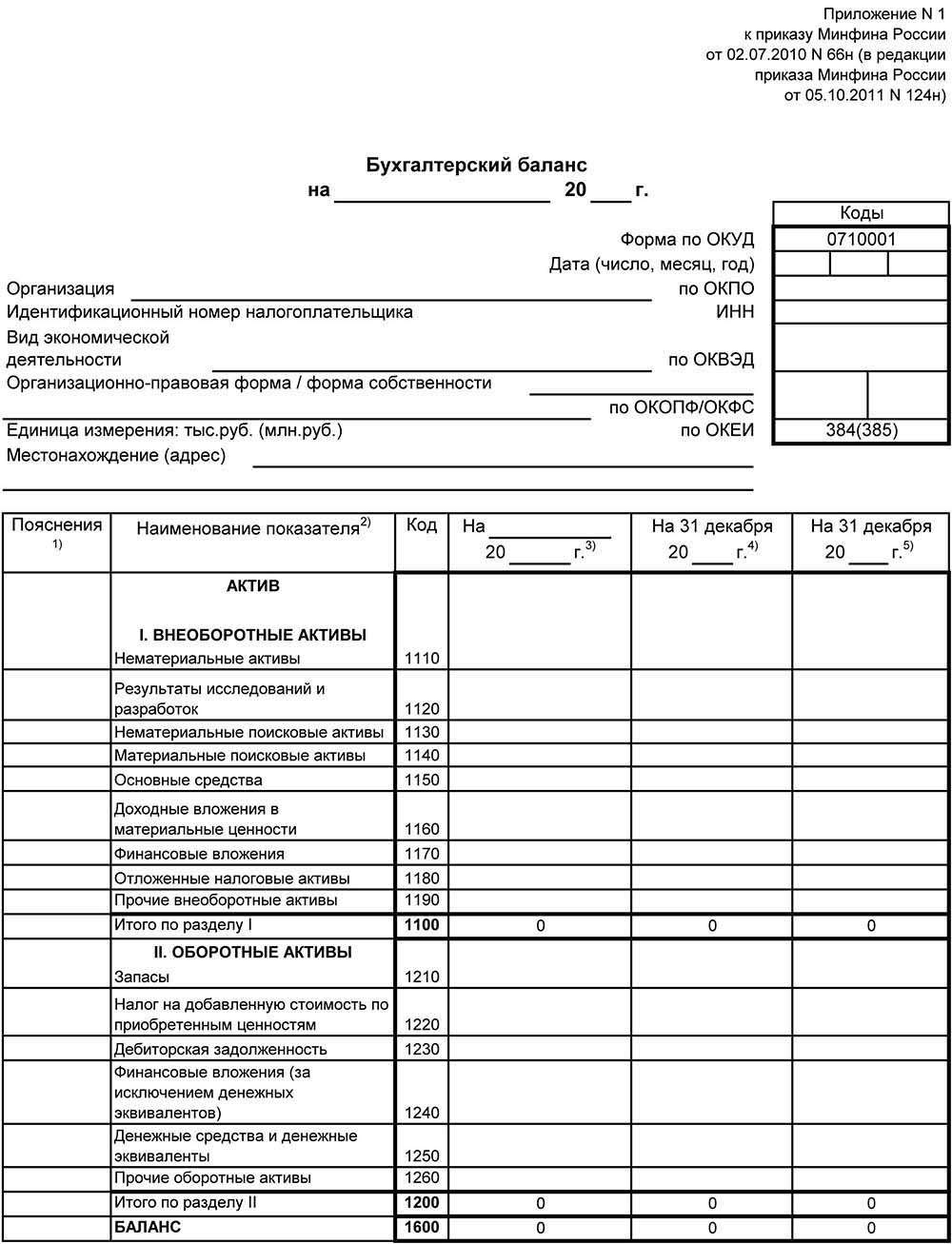 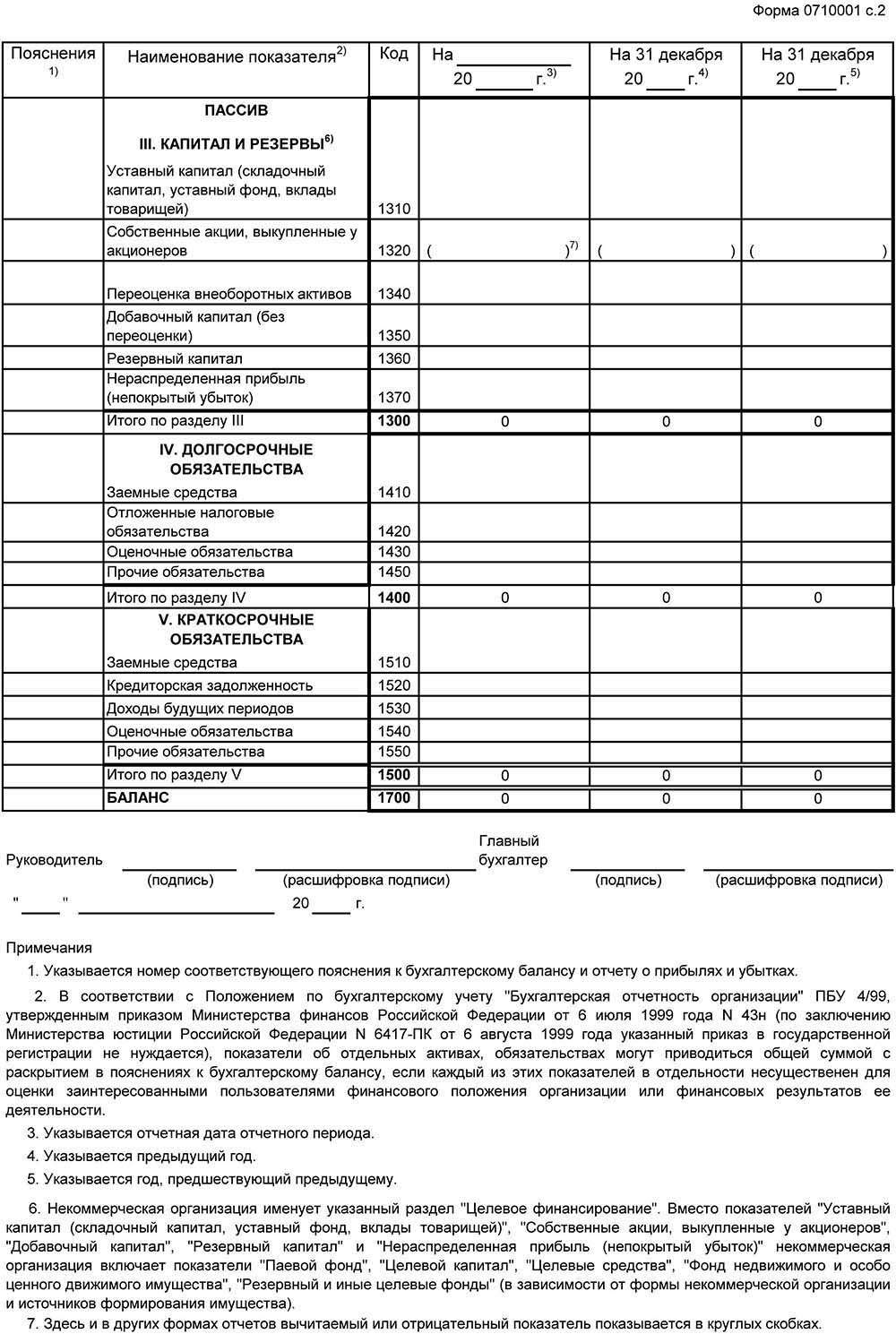 Тема лекции или практического занятияЧас Вид работы123Раздел 1. Основы бухгалтерского учета14-Тема 1.1. Правовое и методологическое обеспечение бухгалтерского учета2 - изучение нормативно-правовой базы бухгалтерского учета в России; -использование СПС «Гарант» / «Консультант» при определении уровня нормативного регулирования системы бухгалтерского учета;- Конспектирование Закона «О бухгалтерском учёте» и ПБУ 1/2008 «Учетная политика организации»Тема 1.2. Требования к ведению бухгалтерского учета2 - использование СПС «Гарант» / «Консультант» при определении задач и требований, предъявляемых к ведению бухгалтерского учета- оформить конспект в виде схемыТема 1.3. Предмет бухгалтерского учета4- поиск информации в Интернете и  подготовка информации- ответить на вопросы, выполнить практическое задание Тема 1.4. Бухгалтерский баланс, его содержание и структура, назначение и место в бухгалтерской отчетности6- использование СПС «Гарант» / «Консультант» при анализе образца реального бухгалтерского баланса;  баланса-брутто и баланса-нетто;- решение ситуационных задач по составлению начального бухгалтерского баланса- выполнить практическое заданиеРаздел 2. Бухгалтерский учет в организациях общественного питания47-Тема 2.1. Учет денежных средств10- использование СПС «Гарант» / «Консультант» при изучении состава имущества предприятия и источников его формирования;- решение ситуационных задач по калькуляция в калькуляционной карточке- ответить на вопросы, выполнить практическое заданиеТема 2.2. Ценообразование и калькуляция4- использование СПС «Гарант» / «Консультант» при учет отпуска готовой продукции из производства- написать реферат или оформить презентацию по одной из предложенных тем. - выполнить практическое задание.Тема 2.3. Учет сырья и готовой продукции4- использование СПС «Гарант» / «Консультант»  при  решение ситуационных задач по составлению корреспонденций счетов- ответить на вопросы, выполнить практическое заданиеТема 2.4. Формирование финансового результата4- использование СПС «Гарант» / «Консультант» при изучении плана счетов бухгалтерского учета- ответить на вопросы, выполнить практическое заданиеТема 2.5. Учет операций с внеоборотными активами4- использование СПС «Гарант» / «Консультант» при составлении корреспонденций счетов по учету начисления амортизации по ОС и НМА;- выполнить тестовое задание- выполнить практическое заданиеТема 2.6. Учет расчетов с персоналом по оплате труда5- использование СПС «Гарант» / «Консультант» при составлении корреспонденций счетов по учету расчетов с персоналом по оплате труда;- решение ситуационных задач по учету расчётов по оплате трудаТема 2.7. Учет расчетных операций6- использование СПС «Гарант» / «Консультант» при изучении учетных регистров и форм бухгалтерского учета- выполнить тестовое заданиеТема 2.8. Инвентаризация, порядок ее проведения и отражения результатов в бухгалтерском учете6- использование СПС «Гарант» / «Консультант» при изучении порядка проведения инвентаризации и отражения результатов в бухгалтерском учете- ответить на вопросы, - выполнить практическое заданиеТема 2.9. Составление отчетности и налогообложение предприятия4- использование СПС «Гарант» / «Консультант» при изучении  ПБУ1/2008 «Учетная политика организации»- Выполнить практическое задание.- Оформить конспект в виде схемы Всего:61-Активы и обязательстваСумма, руб.Здание фирмы 932040Шкафы несгораемые 3000Персональный компьютер 28000Линия электропередачи85500Программа ЭВМ 1570Денежные средства в кассе500Готовая продукция 6740Иностранная валюта в банке 330Задолженность по средствам, выданным под отчет 200Разные ценности на складе 58900Средства на расчетном счете в банке 572190Прочие материалы18800Незавершенное производство 570Уставный капитал 723000Добавочный капитал129000Резервный капитал 240310Задолженность банку по краткосрочной ссуде 5000Задолженность по оплате труда7800Задолженность МП «Лира» за поступившие материалы  220Задолженность транспортной конторе 8900Задолженность органам соц. Страхования9000Резерв предстоящих расходов и платежей10000Прочие кредиторы581070№ п/пНаименование средств и источниковАктивПассив1Основные средства2Денежные средства3Задолженность перед персоналом по оплате труда4Краткосрочные финансовые вложения5Уставный капитал6Нематериальные активы7Готовая продукция8Незавершенное производство9Прибыль10Расчеты с бюджетом по налогам и сборам11Налог на добавленную стоимость по приобретенным ценностям12Незавершенное строительство13Долгосрочные кредиты и займы14Товары15Резервный капитал№ п/пАктивы и обязательстваСумма, руб.1.Нематериальные активы120 0002.Основные средства1260 0003.Сырье и материалы510 0004.Затраты в незавершенном производстве340 0005.Готовая продукция250 0006.Денежные средства в кассе19 0007.Задолженность покупателей 190 0008.Денежные средства на расчетном счете630 0009.Уставный капитал1300 00010.Целевые финансирования и поступления405 00011.Резервный капитал180 00012.Нераспределенная прибыль отчетного года12 00013.Задолженность по краткосрочным кредитам860 00014.Задолженность поставщикам457 00015.Задолженность работникам по оплате труда89 00016.Задолженность органам социального страхования и обеспечения16 000ИТОГОИТОГООпределить № п/пНаименование активов и обязательствСумма, руб.1.Нематериальные активы120 0002.Основные средства1260 0003.Сырье и материалы510 0004.Затраты в незавершенном производстве340 0005.Готовая продукция250 0006.Денежные средства в кассе19 0007.Задолженность покупателей 190 0008.Денежные средства на расчетном счете630 0009.Уставный капитал1300 00010.Целевые финансирования и поступления405 00011.Резервный капитал180 00012.Нераспределенная прибыль отчетного года12 00013.Задолженность по краткосрочным кредитам860 00014.Задолженность поставщикам457 00015.Задолженность работникам по оплате труда89 00016.Задолженность органам социального страхования и обеспечения16 000ИТОГОИТОГООпределить АктивыАктивыОбязательстваОбязательстваНаименованиеСумма, руб.НаименованиеСумма, руб.ИТОГООпределитьИТОГООпределитьАктивАктивАктивПассивПассивПассивНаименованиестатейНомер счетаСумма, руб.НаименованиестатейНомер счетаСумма, руб.БалансБалансБалансБаланс12345№ п/пДокумент и содержание хозяйственной операцииСумма, руб.ДтКт12345Остаток на 21.11.20__г.8 0001.Расходный кассовый ордер № 418Выдана менеджеру Осипову А.С. сумма под отчет на хозяйственные нужды1 3002.Приходный кассовый ордер № 322Получено в банке по чеку № 096548: - для выплаты заработной платы;- на командировочные расходы.130 0005 0003.Приходный кассовый ордер № 323Поступили денежные средства за реализованную продукцию11 2004.Расходный кассовый ордер № 419По платежным ведомостям 20-21 выдана:- заработная плата рабочим;- депонированная заработная плата.117 5008 5005.Приходный кассовый ордер № 324Возвращена неизрасходованная подотчетная сумма менеджером Осиповым А.С.2656.Расходный кассовый ордер № 420Выдана директору Смирнову О.Н. сумма под отчет на командировочные расходы5 0007.Приходный кассовый ордер № 325Поступили деньги в кассу в возмещение материального ущерба от Плотниковой Г.С.9308.Объявление на взнос наличными, расходный кассовый ордер № 421Сдана на расчетный счет неполученная в срок заработная плата4 0009.Приходный кассовый ордер № 326Поступили денежные средства от дебитора ООО «Импульс»13 40010.Расходный кассовый ордер 327Оплачено поставщику ООО «Луч» за предоставленные товары16 00011.Объявление на взнос наличными, расходный кассовый ордер № 328Внесена на расчетный счет сумма, превышающая установленный лимитОстаток в кассе на 22.11.20___г.№ п/пСодержание факта хозяйственной жизниСумма, руб.ДтКт1.Зачислена выручка на расчетный счет за проданную продукцию180 0002.Поступило от заказчиков за услуги140 0003.Поступило на расчетный счет за проданные:- основные средства- нематериальные активы90 00040 0004.Оплачены с расчетного счета услуги банка1 0005.Оплачены счета поставщиков за материалы200 0006.Получено от дебиторов в погашение задолженности5 0007.Получен аванс от покупателя160 0008.Оплачены с расчетного счета услуги Интернет-связи2 6009.Ошибочно зачислено на расчетный счет12 00010.Перечислено в кассу для выдачи заработной платы330 00011.Списана ошибочно зачисленная сумма12 00012.Зачислен краткосрочный кредит банка200 000НаименованиеНормаНормаЦена, руб. коп.Сумма, руб. коп.Наименованиена одну порцию, гна 10 килограмм, кгЦена, руб. коп.Сумма, руб. коп.ОсетрЛимонПетрушка (зелень)МорковьСольЖеле № 832Гарнир № 744Соус № 8261605,5262125502516,00,550,20,60,212,552,5165-0037-0078-656-555-00Общая стоимость сырьевого набора на 100 порцийОбщая стоимость сырьевого набора на 100 порцийОбщая стоимость сырьевого набора на 100 порцийОбщая стоимость сырьевого набора на 100 порцийНаценка 56%, руб. коп.Наценка 56%, руб. коп.Наценка 56%, руб. коп.Наценка 56%, руб. коп.Цена продажи блюда, руб. коп.Цена продажи блюда, руб. коп.Цена продажи блюда, руб. коп.Цена продажи блюда, руб. коп.Выход одного блюда в готовом виде, гВыход одного блюда в готовом виде, гВыход одного блюда в готовом виде, гВыход одного блюда в готовом виде, г275НаименованиеНормаНормаЦена, руб. коп.Сумма, руб. коп.Наименованиена одну порцию, гна 10 килограмм, кгЦена, руб. коп.Сумма, руб. коп.Хрен (корень)Уксус 9%СвеклаСахарСоль46925025520204,692,52,550,20,275-0031-005-431-140-50Общая стоимость сырьевого набора на 10 кгОбщая стоимость сырьевого набора на 10 кгОбщая стоимость сырьевого набора на 10 кгОбщая стоимость сырьевого набора на 10 кгЦена 1 кг (без наценки), руб. коп.Цена 1 кг (без наценки), руб. коп.Цена 1 кг (без наценки), руб. коп.Цена 1 кг (без наценки), руб. коп.Выход одного блюда в готовом виде, гВыход одного блюда в готовом виде, гВыход одного блюда в готовом виде, гВыход одного блюда в готовом виде, г1 000НаименованиеНормаНормаЦена, руб. коп.Сумма, руб. коп.Наименованиена одну порцию, гна 10 килограмм, кгЦена, руб. коп.Сумма, руб. коп.Пищевые рыбные отходыЖелатинМорковьЛук репчатыйПетрушка (корень)Уксус 9%Яйца (белки)Лавровый листСоль1 00040252413153 шт.0,31010,00,40,250,240,130,1530 шт.0,0030,122-00115-206-557-3062-0031-0012-00 (дес.)150-005-00Общая стоимость сырьевого набора на 10 кгОбщая стоимость сырьевого набора на 10 кгОбщая стоимость сырьевого набора на 10 кгОбщая стоимость сырьевого набора на 10 кгЦена 1 кг (без наценки), руб.коп.Цена 1 кг (без наценки), руб.коп.Цена 1 кг (без наценки), руб.коп.Цена 1 кг (без наценки), руб.коп.Выход одного блюда в готовом виде, гВыход одного блюда в готовом виде, гВыход одного блюда в готовом виде, гВыход одного блюда в готовом виде, г1 000НаименованиеНормаНормаЦена, руб. коп.Сумма, руб. коп.Наименованиена одну порцию, гна 10 килограмм, кгЦена, руб. коп.Сумма, руб. коп.Огурцы свежиеПомидоры свежиеСалат зеленыйСоль42472824,24,72,80,242-8648-3069-005-00Общая стоимость сырьевого набора на 10 кгОбщая стоимость сырьевого набора на 10 кгОбщая стоимость сырьевого набора на 10 кгОбщая стоимость сырьевого набора на 10 кгЦена 1 кг (без наценки), руб.коп.Цена 1 кг (без наценки), руб.коп.Цена 1 кг (без наценки), руб.коп.Цена 1 кг (без наценки), руб.коп.Выход одного блюда в готовом виде, гВыход одного блюда в готовом виде, гВыход одного блюда в готовом виде, гВыход одного блюда в готовом виде, г1 000НаименованиеНорма, кгЦена, руб. коп.Сумма, руб. коп.Тесто песочноеБисквитная крошкаКрем сливочныйКоньяк2,752,573,4350,037200-00Общая стоимость сырьевого набора на 100 шт., руб.коп.Общая стоимость сырьевого набора на 100 шт., руб.коп.Общая стоимость сырьевого набора на 100 шт., руб.коп.Наценка 56%, руб. коп.Наценка 56%, руб. коп.Наценка 56%, руб. коп.Цена продажи изделия, руб. коп.Цена продажи изделия, руб. коп.Цена продажи изделия, руб. коп.Выход одного изделие в готовом виде, гВыход одного изделие в готовом виде, гВыход одного изделие в готовом виде, г75НаименованиеНорма, кгЦена, руб. коп.Сумма, руб. коп.Тесто песочноеНачинка фруктоваяФрукты консервированныеЖеле2,9951,023,4350,7145-55Общая стоимость сырьевого набора на 100 шт., руб.коп.Общая стоимость сырьевого набора на 100 шт., руб.коп.Общая стоимость сырьевого набора на 100 шт., руб.коп.Наценка 56%, руб. коп.Наценка 56%, руб. коп.Наценка 56%, руб. коп.Цена продажи изделия, руб. коп.Цена продажи изделия, руб. коп.Цена продажи изделия, руб. коп.Выход одного изделие в готовом виде, гВыход одного изделие в готовом виде, гВыход одного изделие в готовом виде, г80НаименованиеНорма, кгЦена, руб. коп.Сумма, руб. коп.СахарМука высшего сортаЭссенцияМаргаринМеланжСодаАммонийСоль2,0755,60,0213,110,7250,0050,0050,0211-405-25120-0030-4042-006-4838-005-00Общая стоимость сырьевого набора на 10 кг, руб.коп.Общая стоимость сырьевого набора на 10 кг, руб.коп.Общая стоимость сырьевого набора на 10 кг, руб.коп.Цена 1 кг полуфабриката, руб. коп.Цена 1 кг полуфабриката, руб. коп.Цена 1 кг полуфабриката, руб. коп.Выход одного изделие в готовом виде, гВыход одного изделие в готовом виде, гВыход одного изделие в готовом виде, г1 000НаименованиеНорма, кгЦена, руб. коп.Сумма, руб. коп.СахарПовидло1,19510,7611-4016-90Общая стоимость сырьевого набора на 10 кг, руб.коп.Общая стоимость сырьевого набора на 10 кг, руб.коп.Общая стоимость сырьевого набора на 10 кг, руб.коп.Цена 1 кг полуфабриката, руб. коп.Цена 1 кг полуфабриката, руб. коп.Цена 1 кг полуфабриката, руб. коп.Выход одного изделие в готовом виде, гВыход одного изделие в готовом виде, гВыход одного изделие в готовом виде, г1 000НаименованиеНорма, кгЦена, руб. коп.Сумма, руб. коп.Сахарная пудраСливочное маслоМолоко сгущенноеВанильная пудраКоньяк2,8255,32,120,0530,01814-8035-0023-6024-00200-00Общая стоимость сырьевого набора на 10 кг, руб.коп.Общая стоимость сырьевого набора на 10 кг, руб.коп.Общая стоимость сырьевого набора на 10 кг, руб.коп.Цена 1 кг полуфабриката, руб. коп.Цена 1 кг полуфабриката, руб. коп.Цена 1 кг полуфабриката, руб. коп.Выход одного изделие в готовом виде, гВыход одного изделие в готовом виде, гВыход одного изделие в готовом виде, г1 000НаименованиеНорма, кгЦена, руб. коп.Сумма, руб. коп.Мука пшеничнаяКрахмалСахарный песокМеланжЭссенция3,0050,743,716,180,0375-2512-0011-4042-00120-00Общая стоимость сырьевого набора на 10 кг, руб.коп.Общая стоимость сырьевого набора на 10 кг, руб.коп.Общая стоимость сырьевого набора на 10 кг, руб.коп.Цена 1 кг полуфабриката, руб. коп.Цена 1 кг полуфабриката, руб. коп.Цена 1 кг полуфабриката, руб. коп.Выход одного изделие в готовом виде, гВыход одного изделие в готовом виде, гВыход одного изделие в готовом виде, г1 000НаименованиеНорма, кгЦена, руб. коп.Сумма, руб. коп.СахарПатокаЭссенцияКоньякКислота лимоннаяАгарКраска пищевая4,131,0350,020,330,020,1030,0211-4095-00120-00200-0033-00217-00300-00Общая стоимость сырьевого набора на 10 кг, руб.коп.Общая стоимость сырьевого набора на 10 кг, руб.коп.Общая стоимость сырьевого набора на 10 кг, руб.коп.Цена 1 кг полуфабриката, руб. коп.Цена 1 кг полуфабриката, руб. коп.Цена 1 кг полуфабриката, руб. коп.Выход одного изделие в готовом виде, гВыход одного изделие в готовом виде, гВыход одного изделие в готовом виде, г1 000Наименование организацииООО «Дело вкуса»Структурное подразделениеМагазин «Дело вкуса»Наименование блюдаБерлинское пирожноеНомер документа541Дата составления17.11.2017Расчет 50 шт.Торговая наценка 115 %Стоимость масло сливочного на 17.11335-90Стоимость муки пшеничной на 17.1139-55КодФорма по ОКУДФорма по ОКУДФорма по ОКУД0330501     по ОКПООрганизацияОрганизацияструктурное подразделениеструктурное подразделениеВид деятельности по ОКДП                                                        наименование блюдаНомер блюда по сборнику рецептур, ТТК, СТПНомер блюда по сборнику рецептур, ТТК, СТПВид операцииВид операцииВид операцииНомер документаДата составленияПорядковый номер калькуляции,дата утвержденияПорядковый номер калькуляции,дата утвержденияПорядковый номер калькуляции,дата утверждения№ 1от «15» ноября 2017 г.№ 1от «15» ноября 2017 г.№ 1от «15» ноября 2017 г.№ 2от «___» ________________ г.№ 2от «___» ________________ г.№ 2от «___» ________________ г.№п/пПродуктыПродуктынорма,кг.цена,руб.коп.сумма,руб.коп.норма,кг.цена,руб.коп.сумма,руб.коп.№п/пНаименованиеКоднорма,кг.цена,руб.коп.сумма,руб.коп.норма,кг.цена,руб.коп.сумма,руб.коп.1234567891.Корица молотая0000000490,0216902.Масло сливочное0000000500,1327-123.Мука пшеничная0000000510,2536-954.Цедра0000000320,054245.Сахар0000000250,146-956.Яйцо000000436,0 шт.31-19 (дес.)Общая стоимость сырьевого набора на 100 блюдОбщая стоимость сырьевого набора на 100 блюдОбщая стоимость сырьевого набора на 100 блюдХХХХНаценка ____________________ %,  руб.коп.Наценка ____________________ %,  руб.коп.Наценка ____________________ %,  руб.коп.Цена продажи блюда,  руб.коп.Цена продажи блюда,  руб.коп.Цена продажи блюда,  руб.коп.Выход одного блюда в готовом виде, грамм Выход одного блюда в готовом виде, грамм Выход одного блюда в готовом виде, грамм Заведующий производствомЗаведующий производствомподписьКалькуляцию составилКалькуляцию составилподписьУТВЕРЖДАЮРуководитель организацииУТВЕРЖДАЮРуководитель организацииподпись№п/пСодержание фактов хозяйственной жизниСумма, руб.ДтКт1.Предъявлен счет поставщика за полученное сырье2000002.Кроме того НДС 10%3.Поставщику перечислено с расчетного счета с учетом НДС4.Списан НДС на уменьшение задолженности бюджету5.Списаны услуги собственного автотранспорта по доставке сырья105006.Разгрузка материалов оплачена за счет подотчетной суммы 17007.Материалы отпущены в основное производствоМатериально-ответственное лицо________________________________________________Руководитель ________________________________________________________________Бухгалтер ___________________________________________________________________Материально-ответственное лицо________________________________________________Руководитель ________________________________________________________________Бухгалтер ___________________________________________________________________Материально-ответственное лицо________________________________________________Руководитель ________________________________________________________________Бухгалтер ___________________________________________________________________Материально-ответственное лицо________________________________________________Руководитель ________________________________________________________________Бухгалтер ___________________________________________________________________Материально-ответственное лицо________________________________________________Руководитель ________________________________________________________________Бухгалтер ___________________________________________________________________Материально-ответственное лицо________________________________________________Руководитель ________________________________________________________________Бухгалтер ___________________________________________________________________Материально-ответственное лицо________________________________________________Руководитель ________________________________________________________________Бухгалтер ___________________________________________________________________Материально-ответственное лицо________________________________________________Руководитель ________________________________________________________________Бухгалтер ___________________________________________________________________Материально-ответственное лицо________________________________________________Руководитель ________________________________________________________________Бухгалтер ___________________________________________________________________Материально-ответственное лицо________________________________________________Руководитель ________________________________________________________________Бухгалтер ___________________________________________________________________Материально-ответственное лицо________________________________________________Руководитель ________________________________________________________________Бухгалтер ___________________________________________________________________НаименованиеЕд.изм.Отпущено (кол-во)Отпущено (кол-во)Отпущено (кол-во)Возвра-щеноВсегоИтого отпущено за деньИтого отпущено за деньИтого отпущено за деньИтого отпущено за деньНаименованиеЕд.изм.Отпущено (кол-во)Отпущено (кол-во)Отпущено (кол-во)Возвра-щеноВсегоПо учетным ценамПо учетным ценамПо ценам продажиПо ценам продажиНаименованиеЕд.изм.12 ч.13ч.14 ч.Возвра-щеноВсегоЦена, р.к.Сумма,р.к.Цена, р.к.Сумма, р.к.Салат «Сто-личный»пор.5105-2011-8118-43Борщ с капустой и картофелемпор.210311419-2530-03Котлеты с соусом сметанным и картофельным пюрепор.5105-2012-1618-98Кисель из курагипор.21042142-684-19Пирожное «Корзиночка любительскаяшт.102020-502-393-73Пирожное «Корзиночка с желе и фруктами»шт.2020203572-483-87Итого-4480576175--Всего за день_______________________________________________ натуральных единицна сумму_______________ р. _________________ к.Отпустил ___________________________ Принял _________________________________Проверил___________________________________________________________________Всего за день_______________________________________________ натуральных единицна сумму_______________ р. _________________ к.Отпустил ___________________________ Принял _________________________________Проверил___________________________________________________________________Всего за день_______________________________________________ натуральных единицна сумму_______________ р. _________________ к.Отпустил ___________________________ Принял _________________________________Проверил___________________________________________________________________Всего за день_______________________________________________ натуральных единицна сумму_______________ р. _________________ к.Отпустил ___________________________ Принял _________________________________Проверил___________________________________________________________________Всего за день_______________________________________________ натуральных единицна сумму_______________ р. _________________ к.Отпустил ___________________________ Принял _________________________________Проверил___________________________________________________________________Всего за день_______________________________________________ натуральных единицна сумму_______________ р. _________________ к.Отпустил ___________________________ Принял _________________________________Проверил___________________________________________________________________Всего за день_______________________________________________ натуральных единицна сумму_______________ р. _________________ к.Отпустил ___________________________ Принял _________________________________Проверил___________________________________________________________________Всего за день_______________________________________________ натуральных единицна сумму_______________ р. _________________ к.Отпустил ___________________________ Принял _________________________________Проверил___________________________________________________________________Всего за день_______________________________________________ натуральных единицна сумму_______________ р. _________________ к.Отпустил ___________________________ Принял _________________________________Проверил___________________________________________________________________Всего за день_______________________________________________ натуральных единицна сумму_______________ р. _________________ к.Отпустил ___________________________ Принял _________________________________Проверил___________________________________________________________________Всего за день_______________________________________________ натуральных единицна сумму_______________ р. _________________ к.Отпустил ___________________________ Принял _________________________________Проверил___________________________________________________________________12345678№п/пСодержание фактов хозяйственной жизниСумма, руб.ДебетКредит1.На упаковку готовой продукции отпущена бумага оберточная1 0002.Начислена зарплата упаковщикам за упаковку готовой продукции6 0003.Произведены отчисления на социальные нужды 30% от ФОТ упаковщиков, занятых упаковкой готовой продукции, в т.ч.:- в ФСС (2,9%)- в ПФ (22%)- в ФОМС (5,1%)- в ФСНС (0,8%)4.Списываются посреднические расходы по продаже готовой продукции1 8005.Списываются услуги собственного автотранспорта по доставке готовой продукции до покупателей3 6006.Начислена амортизация на основные средства отдела реализации (продажи)5507.Предъявлена счет-фактура  ООО «Ростелеком» за услуги связи отделу реализации на сумму  5 900,в т.ч.НДС 9008.Перечислено с расчетного счета «Ростелеком»59009.Списываются расходы на продажу10.Списан НДС на уменьшение задолженности бюджету№ п/пНомер калькуля-ционной карточкиНаименованиеРеализованоРеализованоРеализованоРеализованоРеализовано№ п/пНомер калькуля-ционной карточкиНаименованиеКоли-чествоПо ценам фактической реализацииПо ценам фактической реализацииПо учетным ценамПо учетным ценам№ п/пНомер калькуля-ционной карточкиНаименованиеКоли-чествоЦена, р.к.Сумма, р.к.Цена, р.к.Сумма, р.к.11Салат «Столичный»1018-4311-8127Борщ с капустой и картофелем1330-0319-25312Кисель из кураги134-192-68410Котлеты с картофельным пюре и сметанным соусом718-9812-16ИтогоИтогоИтого43--1234567891012345678910111213141516171819202122232425№ п/пСодержание фактов хозяйственной жизниСумма, руб.ДтКт1.ООО «Эллада» приобрело оргтехнику от ЗАО «РИО»214 5002.Отражена сумма НДС по приобретенным объектам основных средств (18%)?3.Оргтехника принята на учет по первоначальной стоимости?4.Перечислены денежные средства в погашение  задолженности  ЗАО «РИО» ?5.НДС по полученной оргтехнике принят к вычету ?123456781234567891011121314151617181920ДатаСодержание фактов хозяйственной жизниСумма, руб.03.09При проведении инвентаризации обнаружены:-  излишки материалов2 70003.09-  недостача готовой продукции7 90003.09Недостача готовой продукции отнесена на виновное лицо?03.09Виновным лицом внесена сумма недостачи в кассу (50 %)?21.09Из заработной платы виновного лица удержана оставшаяся сумма недостачи?№Наименование активов и обязательствСумма, тыс.руб.1Уставный капитал1 800 0002Наличные деньги в кассе1 0003Задолженность за покупателями17 0004Задолженность за прочими дебиторами3 0005Вспомогательные материалы402 0006Топливо175 0007Задолженность перед внебюджетными фондами8 5008Задолженность перед персоналом34 0009Незавершенное производство182 00010Основные средства850 00011Основные материалы950 00012Нераспределенная прибыль120 00013Деньги на расчетном счете в банке40 00014Задолженность поставщикам за топливо132 00015Краткосрочные кредиты банков80 00016Готовые изделия110 50017Долгосрочные кредиты банков150 00018Уголь100 00019Защитные заграждения82 00020Хозяйственный инвентарь13 00021Задолженность по налогам и сборам16 00022Добавочный капитал180 00023Резервный капитал315 00024Резервы предстоящих расходов40 00025Задолженность перед прочими кредиторами20 00026Резервы по сомнительным долгам30 000Наименование налогаНалогоплательщикиОбъект НОНалоговая базаНалоговая ставкаНалоговый периодНалоговые вычетыНДСНалог на прибыльУСНЕНВДРезультаты (освоенные профессиональные компетенции)Основные показатели оценки результатаФормы и методы контроля и оценки ПК 1.4 Участвовать в оценке эффективности деятельности организации общественного питания.Использует данные бухгалтерского учета и отчетности в профессиональной деятельностиДифзачет в форме тестирования. Оценка по эталону.Результаты (освоенные общие компетенции)Основные показатели оценки результатаФормы и методы контроля и оценки ОК.1 Понимать сущность и социальную значимость своей будущей профессии, проявлять к ней устойчивый интерес.Проявляет инициативу в аудиторной и самостоятельной работе, во время прохождения учебной и производственной практики.Дифзачет в форме тестирования. Оценка по эталону.ОК.3 Решать проблемы, оценивать риски и принимать решения в нестандартных ситуациях.Признает наличие проблемы и адекватно реагирует на нее.Выстраивает варианты альтернативных действий в случае возникновения нестандартных ситуаций. Оценивает ресурсы, необходимые для выполнения заданий.Рассчитывает возможные риски и определяет методы и способы их снижения при выполнении профессиональных задач. Определяет состав материальных, трудовых и финансовых ресурсов организации; Заполняет первичные документы по экономической деятельности организации; Рассчитывает по принятой методике основные технико-экономические показатели деятельности организации;Защищает свои права в соответствии с гражданским, гражданско-процессуальным и трудовым законодательством; Ориентируется в действующем налоговом законодательстве Российской ФедерацииДифзачет в форме тестирования. Оценка по эталону.ОК.7 Ставить цели, мотивировать деятельность подчиненных, организовывать и контролировать их работу с принятием на себя ответственности за результат выполнения заданий.Грамотно ставит цель работы.Устанавливает критерии успеха и оценки деятельности. Адаптируется в изменяющихся условиях, меняет цель.Выполняет поставленные задачи.Демонстрирует способность контролировать и корректировать работу коллектива.Самостоятельно  принимает ответственные решения.Принимает эффективные решения, используя систему методов управления; Учитывает особенности менеджмента в области профессиональной деятельностиДифзачет в форме тестирования. Оценка по эталону.ОК 10 Соблюдать действующее законодательство и обязательные требования нормативно-правовых документов, а также требования стандартов и иных нормативных документов.9. Соблюдает действующее законодательство и обязательные требования нормативно-правовых документов, а также требования стандартов и иных нормативных документов.Дифзачет в форме тестирования. Оценка по эталону.Введение ……………………………………………………………………….3Основная часть ………………………………………………………………..4Заключение ……………………………………………………………………9Список литературы ……………………………………………………...........10